УПРАВЛЕНИЕОБРАЗОВАНИЯ АДМИНИСТРАЦИИСЕРГИЕВО-ПОСАДСКОГО ГОРОДСКОГО ОКРУГА  МОСКОВСКОЙ ОБЛАСТИМУНИЦИПАЛЬНОЕ  БЮДЖЕТНОЕ ДОШКОЛЬНОЕ  ОБРАЗОВАТЕЛЬНОЕ УЧРЕЖДЕНИЕ«ДЕТСКИЙ САД КОМБИНИРОВАННОГО ВИДА № 60 141370,г.Хотьково, ул.Дачная, 1тел.(8496) 543-00-90.ПРОЕКТ«СИДИМ ДОМА»Дистанционная работа с родителями и с детьмиСтаршая группаРазработали и провели воспитатели	 Булахова О.С.Щепанская О.М.2020гПродолжительность проекта:среднесрочныйТип проекта: познавательно - творческий.Участники проекта: дети старшей группы, воспитатели, родители.Актуальность проекта: Сейчас, во время карантина и самоизоляции, многие родители остались дома с детьми на продолжительное время. Возникает вопрос:  «Как организовать деятельность ребенка в течение дня?» Прежде всего, взрослые должны организовать свой день так, чтобы как можно меньше распорядок дня ребенка дома отличался от распорядка дня в детском дошкольном учреждении. Ведь карантин закончится, и дети вернутся к привычной размеренной жизни в детском саду. И лучше, чтобы малышу не пришлось заново к нему привыкать. Родителям нужно понимать, что изменилось только место пребывания большей части дня ребенка, а его деятельность должна и впредь быть такой, как и была (по возможности, или немного изменена). Важно, чтобы у ребенка были четкие ожидания по поводу того, что будет происходить в течение дня — когда будет время для игр, чтения и отдыха.Цель проекта: Правильно организовать взаимодействие с родителями, используя в работе ИКТ. Вооружить родителей разнообразными практическими и теоретическими знаниями и умениями, которые могут им понадобиться в процессе воспитания детей и формирования представлений детей о здоровье.Задачи: Повышать грамотность родителей в вопросах организации игровой деятельности дошкольников. Организовывать мероприятия по вовлечению родителей в деятельность детского сада, как полноправных участников образовательного процесса. Обеспечить взаимосвязь с другими видами деятельности: изобразительной, музыкальной, художественной литературой, конструированием. Развитие у детей интереса к различным видам игр.Обоснование проекта:Многие родители находятся в сети ежедневно. Так почему бы с помощью сети Интернет не организовать общение с родителями. Ведь очень часто перед родителями встают трудные вопросы, которые разрешить в одиночку очень сложно, а с помощью современных сетевых сервисов они могут получить помощь от воспитателей, педагогов по интересующим вопросам. В настоящее время у многих родителей нет достаточного количества времени для общения с педагогами или узкими специалистами, поэтому в нашей группе есть персональная страничка. Ее создание позволяет родителям увидеть фотографии различной деятельности детей, получить виртуальную консультацию по интересующему вопросу, повторить с детьми знакомые песенки, просмотреть фрагменты режимных процессов и даже обменяться мнением и поделиться своим опытом в той или иной области. Предполагаемые результы:                                                             Развитие сотрудничества между педагогами и родителями посредством общения на страницах группы;                                                                  Педагогическое просвещение родителей полезные ссылки, статьи, новости, объявления;                                                                            Своевременное информирование и непосредственный обмен видео-фотоматериалами в мобильном приложении WhatsApp.Консультация «Готовим еду вместе с детьми»Совсем недавно, при беседе с родителями о традициях семьи, о совместном приготовлении праздничного (а их в последнее время достаточно) обеда или ужина, услышали такую фразу: «Нееее, лучше я сама».
Приготовление пищи вместе с ребёнком способствует его когнитивному развитию. Помогая маме на кухне, ребёнок получает важные для жизни навыки, учится ответственности и самостоятельности.
Хочу рассказать, как превратить совместное кулинарное творчество в минуты радости.Готовка еды – это совместное занятие, к которому проще всего привлечь детей любого возраста. И не только научить их ценным навыкам, которые пригодятся в жизни, но и пообщаться, и дать ребенку почувствовать, что он – часть семьи, что он помог и сделал важное дело.Возня на кухне – просто роскошное поле, чтобы научить ребенка новому, а заодно приготовить еду для семейства. В общем, и волки сыты, и овцы счастливы. Но нужно помнить, что готовка с детьми – это настоящая дзенская практика для родителей, которая развивает терпимость и философское отношение к жизни. Ребенок на кухне обеспечивает повышенную нервозатратность для мамы или папы. Ведь во время готовки мы просто вынуждены пристально следить за чадом (у него в руках нож! За спиной горячая плита! Он может ровным слоем рассыпать салат по полу кухни!) Мы должны постоянно поправлять детку, если он что-то делает не так, показывать, учить, и делать все это доброжелательно. Так что для совместных кухонных приключений просто необходим особый родительский ресурс: хорошее настроение и запас сил. Если вы этим не располагаете, то лучше честно сказать себе, что именно сегодня я все сделаю сама – легко и быстро (заодно отдохну в одиночестве на кухне).Многие взрослые не любят и не умеют готовить, потому что их в детстве родители выгоняли из кухни и все делали сами. Но когда вы полны желания вместе соорудить что-нибудь эдакое, то незаметным образом малыш учится у вас целому списку вещей.
Незаметная польза
Важные бытовые навыки: правильно держать нож и резать продукты – на кубики, соломку или пластики, пользоваться теркой, аккуратно размешивать тесто или салат; отмерять продукты ложками и мерным стаканом, убирать за собой использованные инструменты на место и поддерживать порядок во время готовки, пользоваться плитой и электроприборами.Самостоятельность: все эти бытовые навыки как раз дают ребенку возможность быть в чем-то самостоятельным. Чтобы он сам, независимо от взрослых, мог налить себе молока или отрезать кусочек хлеба, сделать бутерброд себе или маме-папе, настрогать нехитрый салатик. И чем больше ребенок знает и умеет, тем больше возможностей перед ним открывается: его деятельность становится все разнообразнее, и ему все интереснее с вами сотрудничать.Проба новых блюд и продуктов: есть такое наблюдение, что даже капризные и придирчивые детишки охотно едят то, что сами приготовили. Так малыша-привереду можно приучать и к новым продуктам: купили в магазине тыкву, сделали из нее вместе суп-пюре – и в рационе появилось еще одно полезное блюдо.Мелкая моторика, координация, планирование, память: малыши, дети постарше и подростки во время возни на кухне развивают мелкую моторику, учатся выполнять сложные тонкие движения. Для трехлетней крохи научиться разбивать яйца на сковородку – это супер-достижение и тренировка! Для подростка новая вершина – научиться резать продукты на весу, двигая нож на себя, а не просто на дощечке. Еще приготовление пищи – это всегда планирование: что мы сделаем сначала, что потом и что получим в самом конце, какие ингредиенты и инструменты нам нужны. Подключается память: нужно запомнить последовательность действий, место каждого инструмента на кухне или продуктов в холодильнике.Уверенность в себе: чем больше умеет ребенок (как мама или папа), тем надежнее он себя чувствует. Психологи называют это набором компетенций и говорят, что от объемов этого набора зависит, насколько уверенно ребенок ощущает себя в мире и среди других людей, насколько он смел и открыт новому опыту и контактам. Особенно активно дети наращивают свои компетенции в дошкольном возрасте. И если человечек умеет чистить картошку, делать горячие бутерброды и варить пельмени – то даже психологически это очень хороший задел на будущее.Значимость для семьи: когда ребенок знает, что он может делать нужные вещи, помогает родителям и вносит свой вклад в жизнь семьи, это очень здорово работает на ощущение его собственной важности для семьи, укрепление отношений и доверия.Уважение к работе на кухне: когда сам замешиваешь тесто или хотя бы помогаешь маме перекладывать нарезанные продукты с дощечки в салатник, то прекрасно видишь, что приготовление еды требует труда и времени, что булки не растут на деревьях. Детишкам постарше можно рассказать о стоимости продуктов, посчитать, какой процент дневного заработка уходит на еду, сколько такие же блюда стоят в кафе или отделе готовых блюд в супермаркете. Так волей-неволей рождается здоровое уважение к домашней работе на кухне.Творчество: в тесто для шарлотки можно добавить и корицу, и лимонные корочки, и орешки. Салат можно украсить укропом и огуречными кружочками. В молочный коктейль добавить не только банан, но и шоколад. Мой сын до сих пор вспоминает, как мы вместе вырезали из кусочка маасдама сырного человечка, и как он спал с ним (это был способ «подсадить» двухлетку на сыр, от которого он раньше отказывался, обрезки человечка съедались).Новые знания: во время стряпни и готовки всегда случаются беседы о происхождении продуктов, об условиях хранения и правилах полезного питания. Возникают темы от истории еды и географии до ядерной физики, лишь бы родители охотно пускались в такие разговоры.Тепло родительского очага: когда ваш ребёнок вырастет и сам будет воспитывать детей, отвечать за семью и решать взрослые вопросы, — то много тепла, сил и поддержки он сможет черпать именно из вашей совместной возни на кухне. Эти воспоминания будут подпитывать его в любом возрасте: как вы вместе лепили пельмени, как с папой жарили мясо, как он варил картошку утром в выходные, пока родители досыпают, раскладывал ее по тарелке и чувствовал себя таким важным…Правила готовки с детьми
Если вы решили позвать на кухню ребенка, то лучше немного подготовиться к процессу. Во-первых, блюдо должно быть несложным и вкусным для ребенка – тогда ему будет радостно вам помогать. Во-вторых, в процессе должны быть действия, которые малыш сможет полностью выполнить сам: катать колобки для булочек, размешивать тесто, выкладывать начинку в пирожки или ингредиенты на пиццу. В-третьих, надо иметь в виду, что на весь процесс готовки у малыша, скорее всего, не хватит терпения, и время от времени он будет на что-то переключаться. И вот это «что-то» можно предусмотреть заранее: игрушки, мультик на планшете, возможность попрыгать на мячике в соседней комнате и потом вернуться на кухню. Конечно, чем старше становятся дети, тем дольше они сохраняют включенность в общее дело, их нужно подбадривать и помогать доводить дело или какой-то этап до конца. Но насильно удерживать на кухне точно не стоит, это только посеет отвращение к готовке. В-четвертых, необходимо обеспечить ребенку рабочее место (высокий стульчик у стола) и держать его подальше от опасных розеток, острых ножей, кипятка, жгучих и едких жидкостей.Детки с 4-5 лет и старше ко всему предыдущему могут:
• Доставать из холодильника или шкафчика что-то нужное и убирать обратно.
• Мыть овощи и фрукты.
• Мыть ложки и тарелки (ну, да, поначалу придется перемывать).
• Резать овощи, фрукты и хлеб острым ножом.
• Делать бутерброды.
• Смешивать блендером или миксером (лучше в закрытой посуде).
• Закладывать вариться пельмени (можно использовать ложку на длинной ручке, чтобы детские пальчики не находились над кастрюлей с кипятком.
• Разбивать сырые яйца для яичницы или теста.
• Тереть на терке мягкие продукты.
• Собирать и разбирать миксер, блендер, мясорубку.
• Наливать на сковородку тесто для оладий.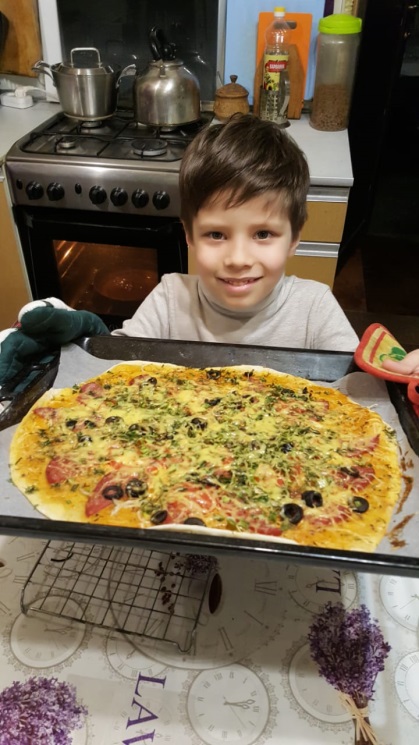 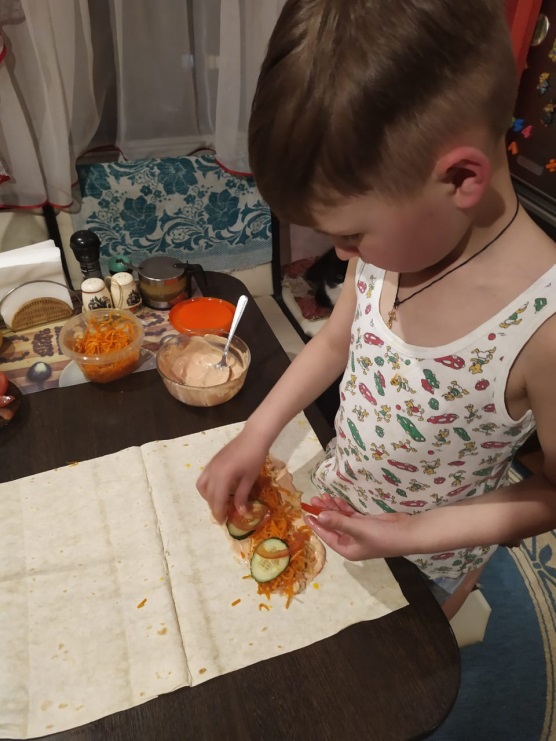 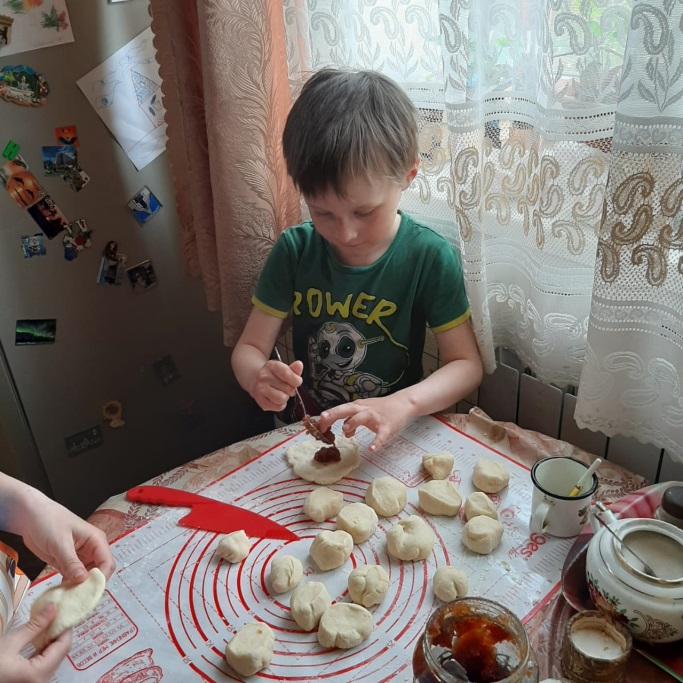 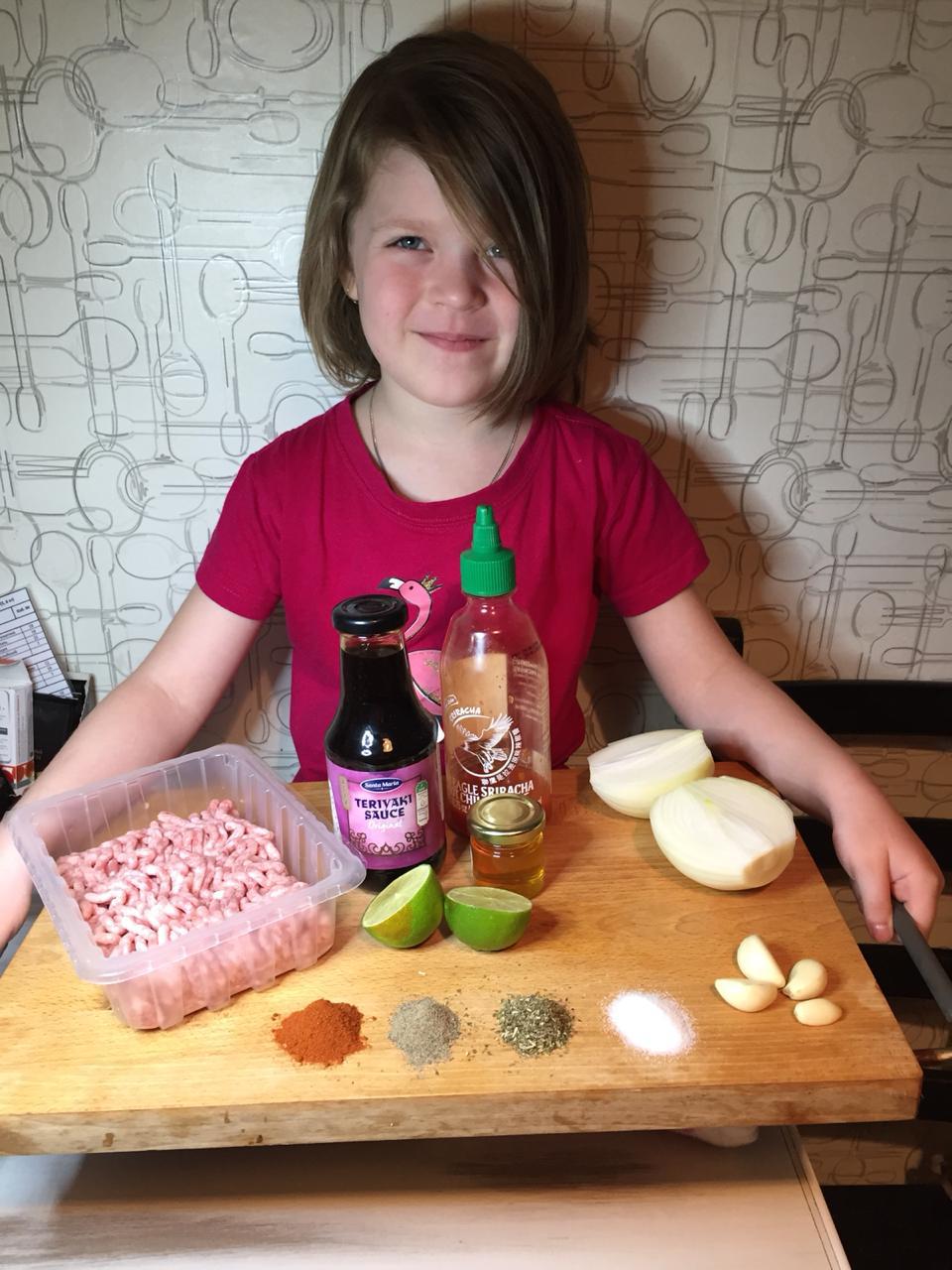 Тема недели: «Глубины вселенной»Цель: Познакомить детей с праздником «Днем космонавтики».                           Закреплять представление детей о космосе, космонавтах.                                   Воспитывать познавательный интерес к космическому пространству.              Родителям рекомендуется.                                                              1. Рекомендуется объяснить ребенку, почему празднуют День космонавтики, что это за праздник.                                                                        Материал для рассказа может быть следующим.12 апреля в нашей стране отмечается День космонавтики. В этот день в 1961 году нашу планету потрясла неожиданная весть: "Человек в космосе!" Мгновенная мечта людей о полете в космос сбылась. Солнечным апрельским утром мощная ракета вывела на орбиту космический корабль "Восток" с первым космонавтом Земли, нашим соотечественником Ю. А. Гагариным на борту. Полет вокруг Земли длился 108 минут. Так началось время космических ракет, спутников, луноходов, международных космических экипажей. Люди всегда мечтали узнать о космосе как можно больше, ведь мир звезд огромный и таинственный. В нем много неизвестного и загадочного. 2. Рассмотреть картинки и иллюстрации в книгах с изображением космоса, космонавтов и космической техники. 3. Рассказать ребенку о первом космонавте - Юрии Гагарине. 4. Словарная работа.                                                                       Объяснить ребенку значение слов: взлет, посадка, старт, приземление, скафандр, шлем, созвездие, луноход, космонавт, спутник, невесомость.5. Подберите однокоренные слова к слову "космос".6. Упражнение "Посчитай" на согласование числительных с существительным.  1 космонавт, 2 космонавта, 3., 4., 5..                                                       1 ракета, 2 ракеты, 3..., 4..., 5...                                                                         1 космический корабль, 2..., 3..., 4..., 5...                                                                                            1 скафандр, 2..., 3..., 4..., 5...7. Составить предложение из слов. Космонавт, в, летать, космос. Ракета, космос, лететь, в.                                   Луна, земля, меньше. Луна, вращаться, земля, вокруг.8. Определять, что лишнее и почему.                                                             Солнце, луна, лампа. Звезда, планета, ракета.9. Отгадать загадки.10. Выучить любое стихотворение.11. Нарисовать рисунок для конкурса «Космические фантазии».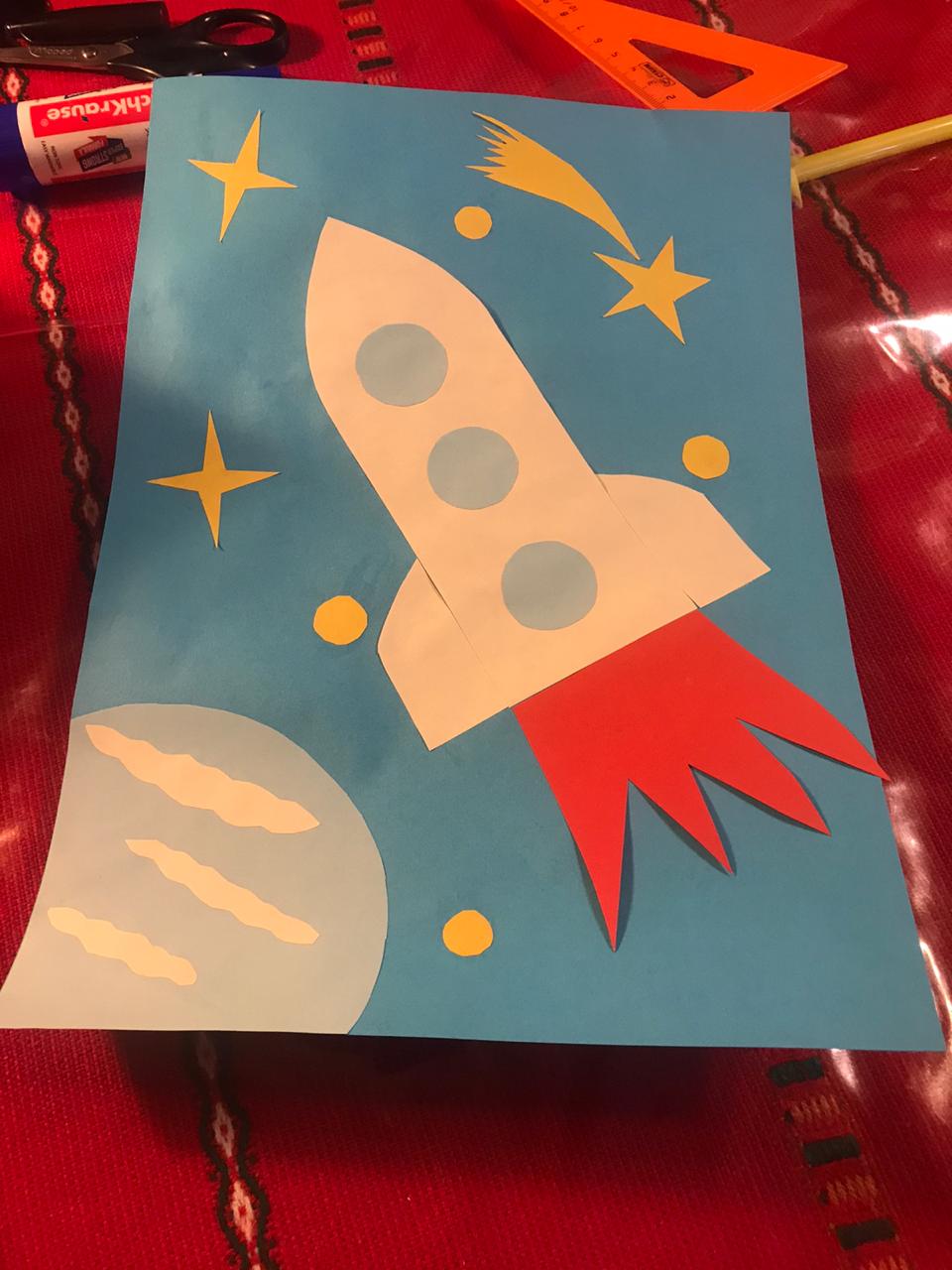 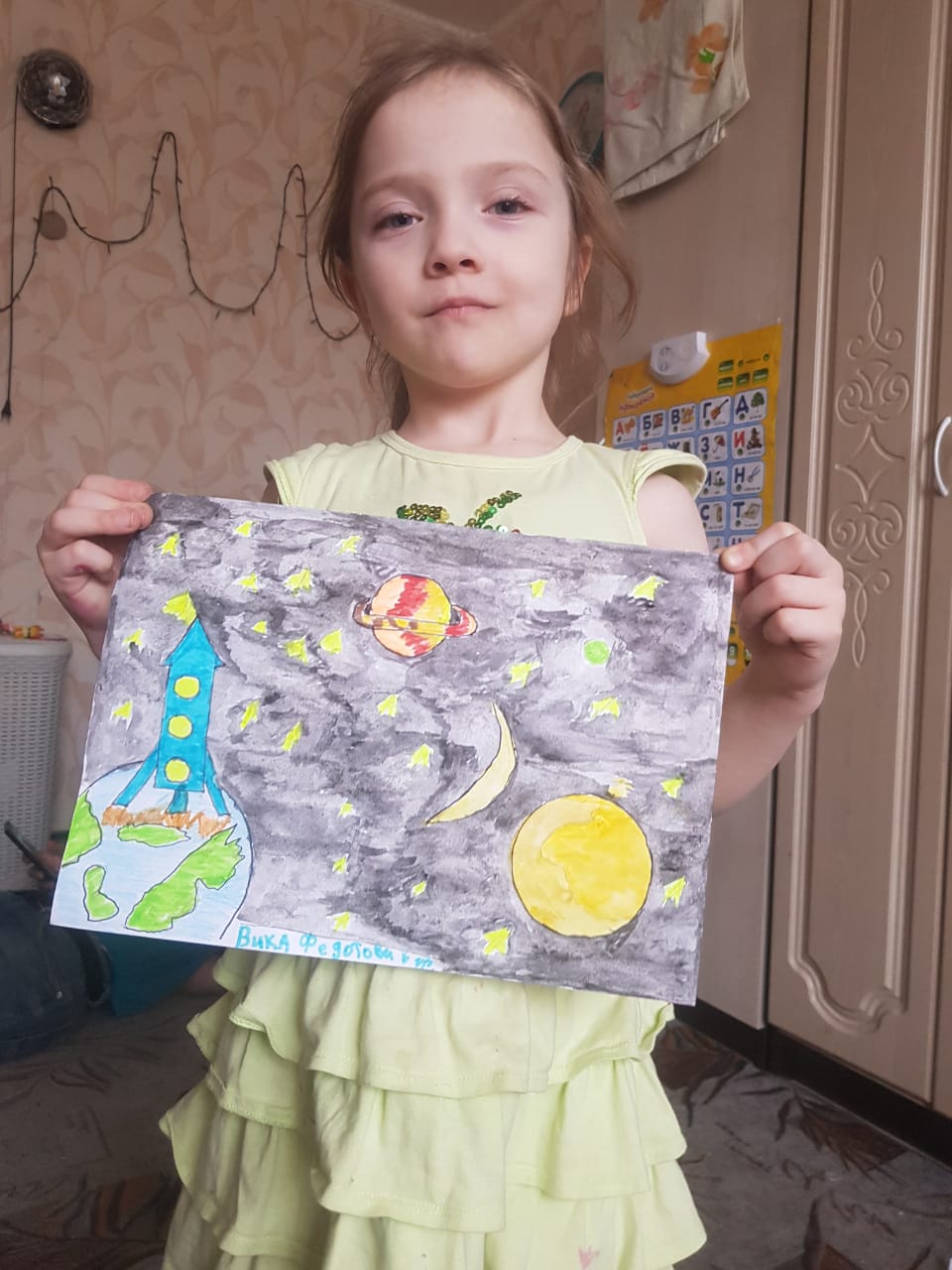 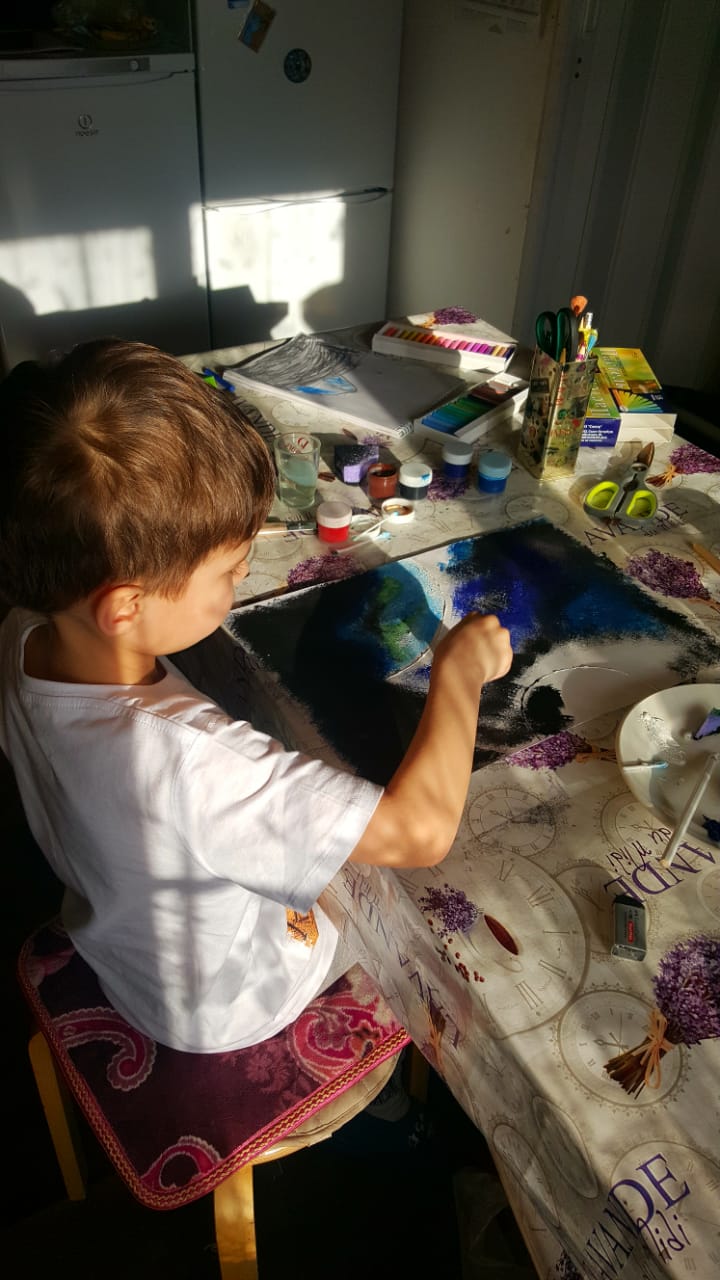 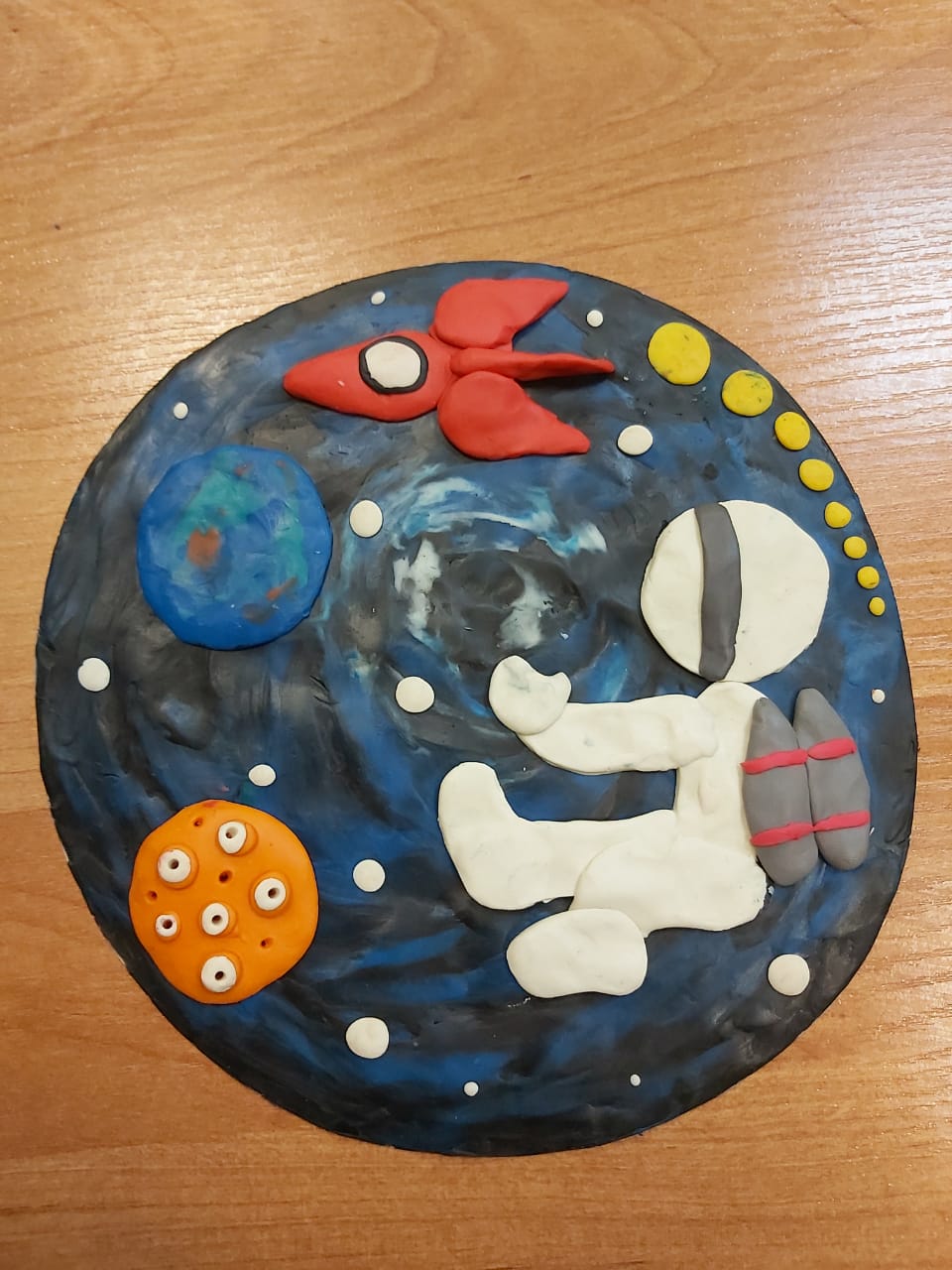 Рекомендация на тему «ПРОФЕССИИ»Речевые игрыРазъясните детям, что профессия – это дело, работа, занятие. Побеседуйте с ними о том, для чего нужны профессии. Проверьте, а ваши дети знают профессии своих родителей?  Упражнение «Подскажи словечко»Вспомни и назови, кем работает человек, который:Лечит людей (кто?) …Водит машины, автобусы (кто?) …Учит детей в школе (кто?) …Воспитывает детей в детском саду (кто?) …Продает товары (кто?) …Строит дома (кто?) …Упражнение "Кто что делает?"Взрослый называет профессию, ребенок называет как можно больше слов, соответствующих ей действий.Повар – чистит, моет, режет, варит, жарит, готовит  и т. д.Врач - ...Учитель - ...Музыкант - ...Портниха - ...Художник - ...Парикмахер - ...И т.д.Упражнение "Кому что нужно для работы?"Взрослый называет профессию, ребенок называет как можно больше предметов, использующихся в ней.Повару – кастрюля, сковорода, миска, нож, доска, фартук, колпак, ….Врачу – халат, лекарства, шприц, таблетки, рецепт, …Художнику – краски, мольберт, кисти, палитра, бумага, ...и т.д.Упражнение "Один - много" Повтори по образцу.Один врач - много врачей.Один художник - много художников.И т. д.Упражнение «4-й лишний»Выдели лишнее слово и объясни, почему оно лишнее.Почтальон, открытка, письмо, посылка.Магазин, аптека, учитель, кинотеатр.Градусник, шприц, врач, вата.Машина, водитель, дорога, руль.И т.д.Пальчиковая гимнастикаРАЗНЫЕ ПРОФЕССИИТАКИЕ РАЗНЫЕ ДЕЛАОтгадываем загадки«Кто в дни болезней всех полезней И лечит нас от всех болезней?»              (врач)«Ходит в белом колпаке с поварешкою в руке.Он готовит нам обед: кашу, щи и винегрет».                   (повар)Вижу в небе самолет                                    Как светящийся комочек,Управляет им пилот,По другому просто ...(Лётчик.)Все дороги мне знакомы,Я в кабине словно дома.Мне мигает светофор,Знает он, что я - …(Шофёр.)У этой волшебницы,Этой художницы,Не кисти и краски,А гребень и ножницы.Она обладаетТаинственной силой:К кому прикоснётся,Тот станет красивый.(Парикмахер.)Скажи, кто так вкусноГотовит щи капустные,Пахучие котлеты,Салаты, винегреты,Все завтраки, обеды?(Повар)Читаем стихиПовар детского сада                    В небе звёздочка искрится,Спит клубком усатый кот,Только повару не спится –Повар затемно встаёт.Каша булькает легонько,И яичница шипит,И под вкусный шум и гомонВ спальни входит аппетит.Мы в столовой дружно сядем,Как огромная семья.Буду поваром в столовой –Так сама решила я!ПарикмахерДайте ножницы, расчёску,
Он вам сделает причёску.
Парикмахер непременно
Подстрижёт вас современно.ВодительУмело он ведёт машину –Ведь за рулём не первый год!Слегка шуршат тугие шины,Он нас по городу везёт.Шофёры
Шуршат по дорогам
Весёлые шины,
Спешат по дорогам
Машины, машины…А в кузове - важные,
Срочные грузы:
Цемент и железо,
Изюм и арбузы.Работа шофёров
Трудна и сложна,
Но как она людям
Повсюду нужна!..
 Мы – пожарныеНа машине ярко-краснойМчимся мы вперёд.Труд тяжёлый и опасныйНас, пожарных, ждёт.Вой пронзительной сиреныМожет оглушить,Будем и водой, и пенойМы пожар тушить.И в беду попавшим людямСможем мы помочь,Ведь с огнём бороться будемСмело день и ночь!Про портного, про пальтои ещё про кое-чтоМне братишка говорит:- У меняПальтоБолит.Даже хлястикОтвернулсяИ куда-то внизГлядит.Тут пришёл тряпичный доктор,Или попросту – портной,Он заахал и заохал:- Что случилось?Где больной?Мой братишка говорит:- У меня пальто болит.И никак я не пойму –Почему?Посмотрел тряпичный докторНа пальто со всех сторонИ с улыбкой, и со вздохомНаконец ответил он:- Это проще манной каши.Оттого пальто болит,Что у пуговицы вашейЖизнь на наточке висит.Кем хотите стать вы, дети?Кем хотите стать вы, дети?
Поскорее нам ответьте!— Я хочу шофёром быть.
Грузы разные возить.— Я мечтаю о балете. 
Лучше нет его на свете.— Я хочу врачом стать классным. 
Буду всех лечить лекарством. Очень вкусным, как конфета. 
Съел его - болезней нету!— В красках я души не чаю. 
Стать художником мечтаю. 
Закажите мне портрет. 
Справлюсь я, сомнений нет!— Вы со мной, друзья, не спорьте, 
Я хочу стать первым в спорте. 
Шайбу мне забить - пустяк,
Я играю за "Спартак"!— Я хочу стать пианисткой. 
Замечательной артисткой. 
Музыка со мною с детства, 
Я люблю её всем сердцем.— Я мечтаю стать скорей 
Воспитателем детей.
С ними петь, гулять, играть. 
Дни рожденья отмечать.Все профессии прекрасны.Все профессии важны.
Знаем мы, что наши руки
Будут Родине нужны!Л. Олифирова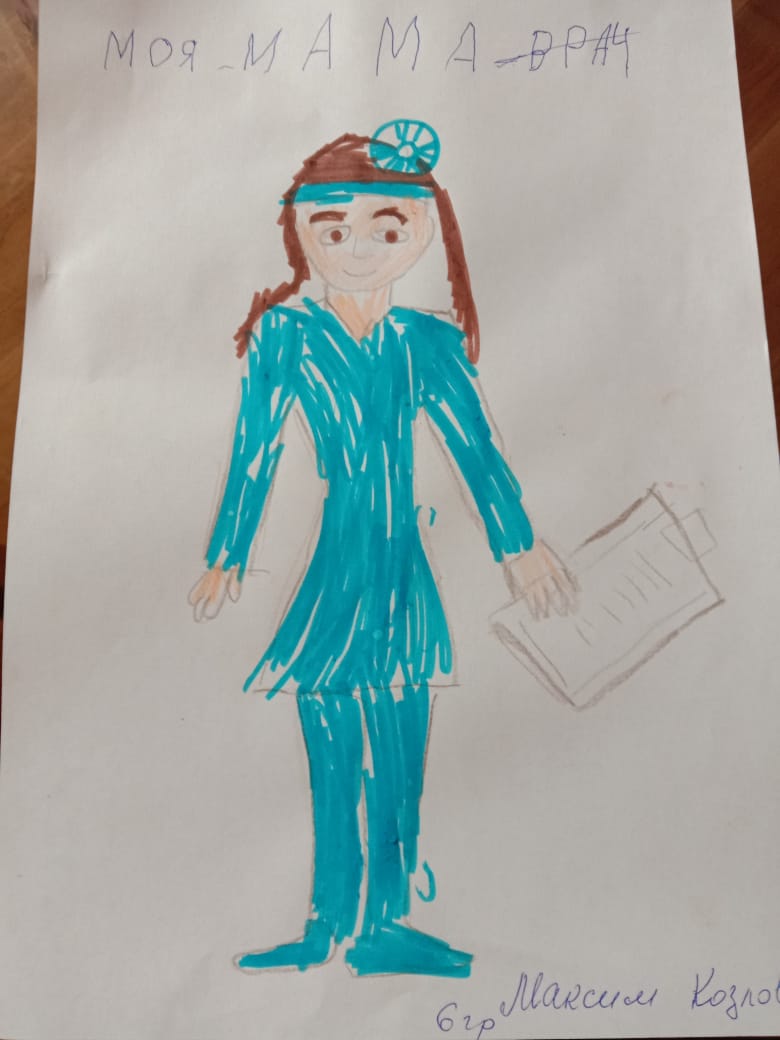 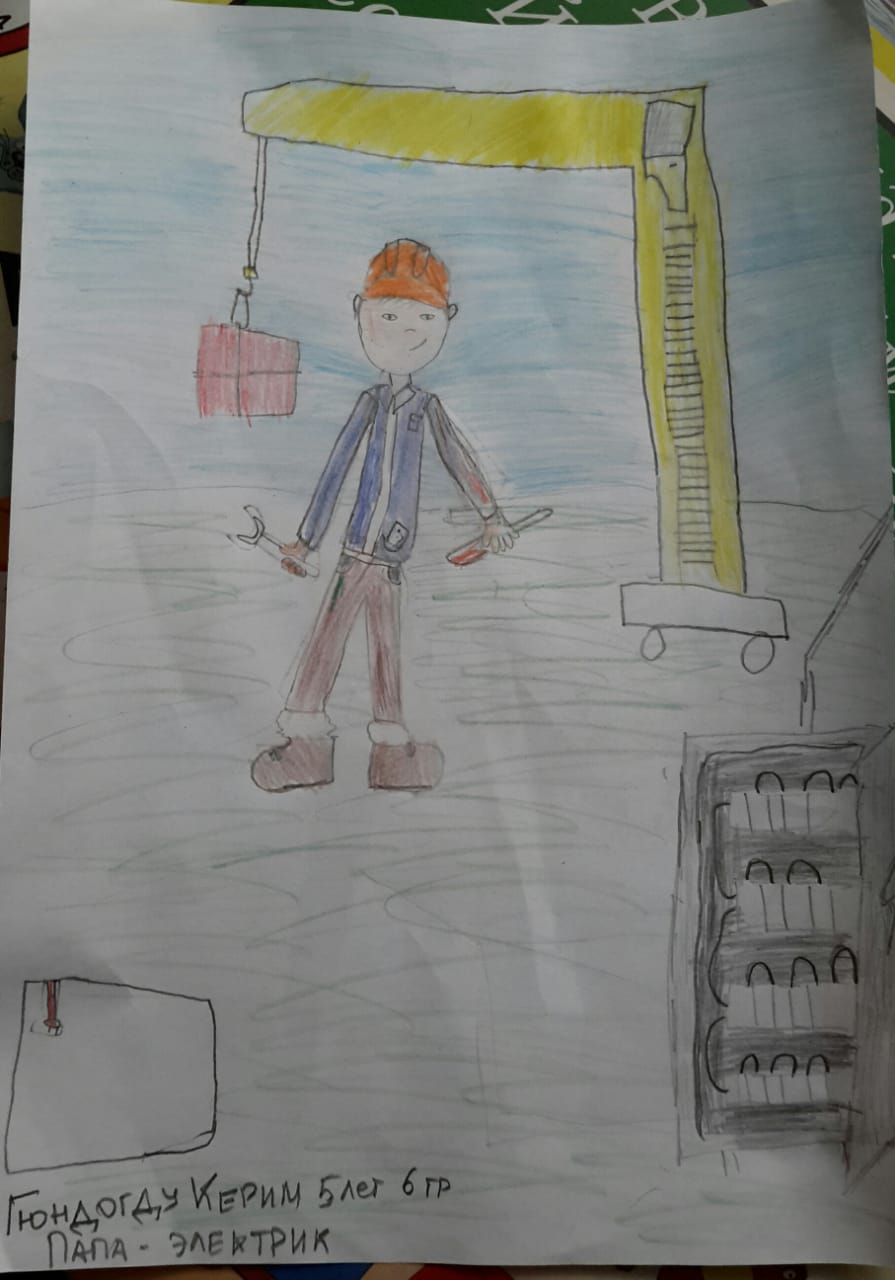 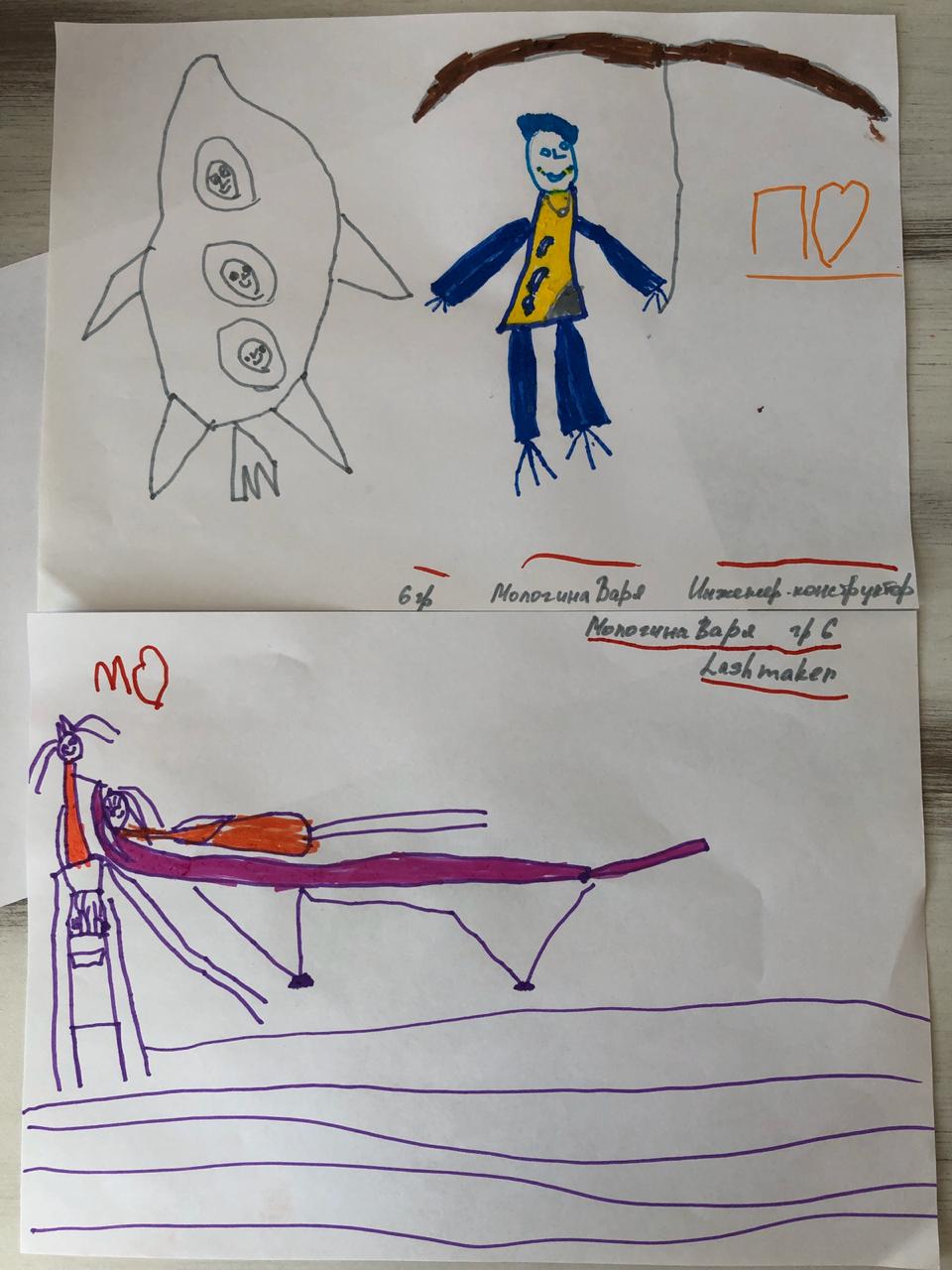 Тема недели: «Улицы города. Правила дорожного движения»Окружающий мир и развитие речи.Задание 1. Родителям рекомендуется:Понаблюдайте с ребёнком на улице за движением различного транспорта, покажите во время прогулки светофор, обратив внимание на его свет и уточнив, когда можно переходить улицу, а когда нет.Задание 2. Повторить с ребёнком правила поведения на улице:на дорогу выходить нельзя; дорогу переходить можно только со взрослым, держась за руку, вырываться нельзя; переходить дорогу надо по переходу спокойным шагом; входить в транспорт и выходить из него можно только, когда он стоит; когда мы едем в транспорте, нельзя высовываться из окна, надо держаться за руку мамы, папы, поручень; чтобы был порядок на дороге, не было аварий, чтобы пешеход не попал под машину, надо подчиняться сигналу светофора.Задание 3. Поиграть с ребёнком в дидактические игры:«Умные ладошки» (на каждый слог хлопок в ладоши):пе-ре-ход, све-то-фор, ре-гу-ли-ров-щик, транс-порт, пе-ше-ход."Закончи предложение".Сначала надо дождаться зелёного цвета на светофоре… (. а потом переходить улицу).Нужно посмотреть налево… (а потом начинать переходить дорогу).Следует взять взрослого за руку ... (. а потом переходить улицу).Нужно дождаться полной остановки транспорта…(. а потом начинать переход).Задание 4. Выучить наизусть стихотворение (на каждый слог поочередно разжимать и сжимать кулачки, руки на уровне плеч):Три цве-та есть у све-то-фо-ра,О-ни по-нят-ны для шо-фё-ра:Крас-ный цвет - до-ро-ги нет,Жёл-тый цвет - по-дож-ди,А зе-лё-ный цвет - и-ди!Задание 5. Дид. игра «Подбери предмет к признаку»:старый …….., новый………., маленький………., мощный………., длинный………., грузовой………, трёхколёсный…………, быстроходный………, летящий………… .Задание 6. Составить предложение из слов:Люди, улица, на, переходят, свет, зелёный, светофор.Задание 7. Ответь по образцу:• Пешеход – пешеходы – много пешеходов• Светофор - ………….. - ……………………• Улица - ………………. - ……………………..• Дорога - …………….. - …………………….З адание 4.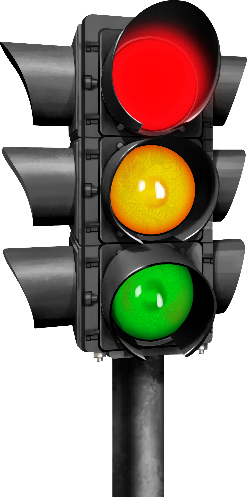 Отгадать загадку и объяснить значение цветов светофора.Если свет зажегся красный, значит двигаться опасно.Жёлтый – предупрежденье, а зелёный говорит:«Проходите, путь открыт».(Светофор)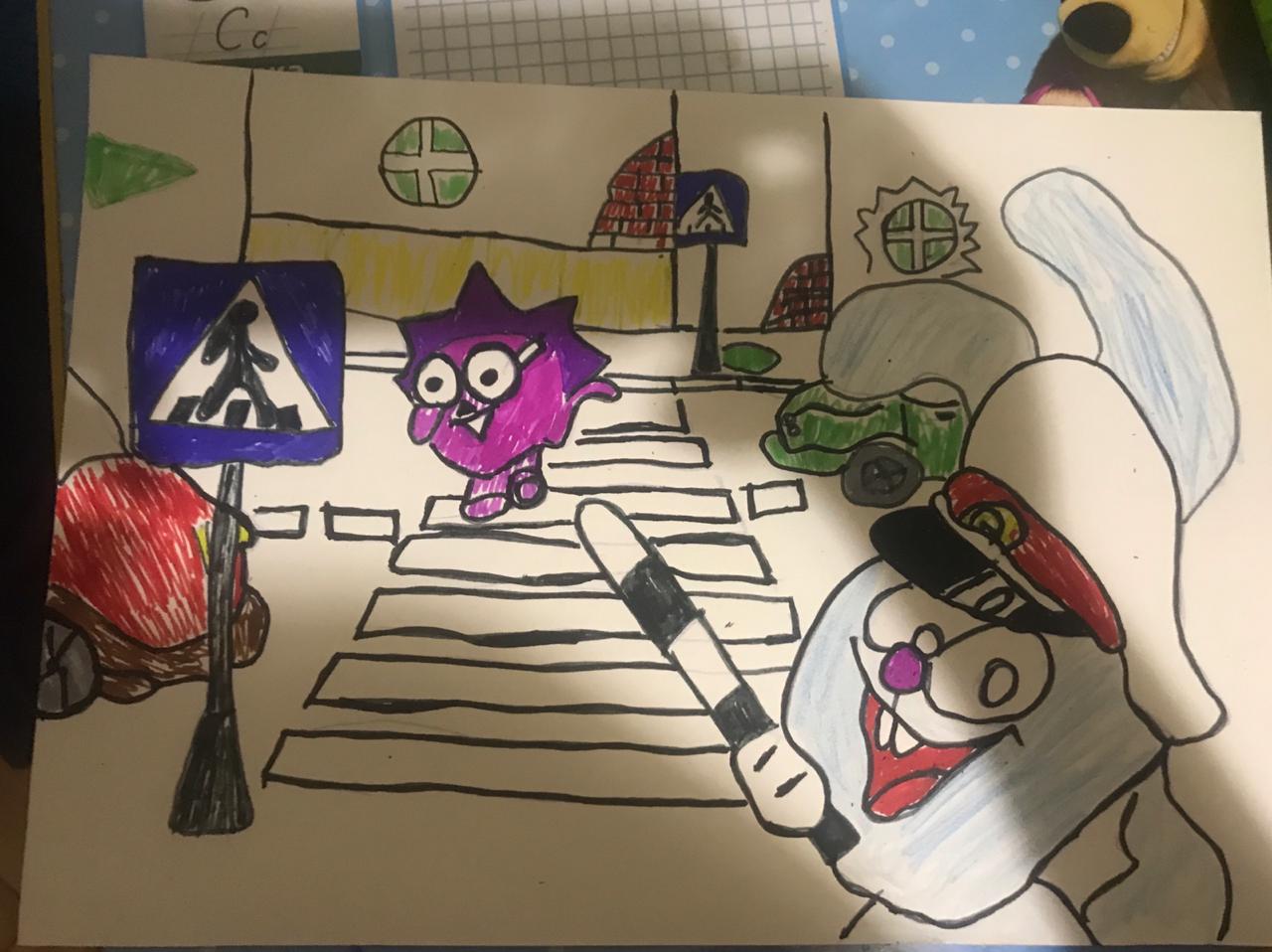 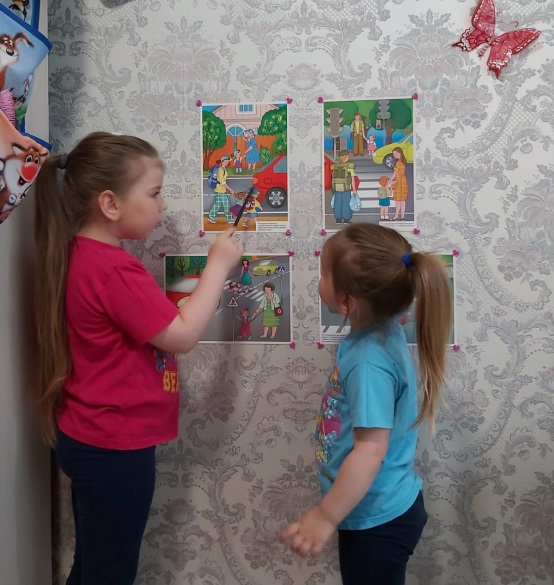 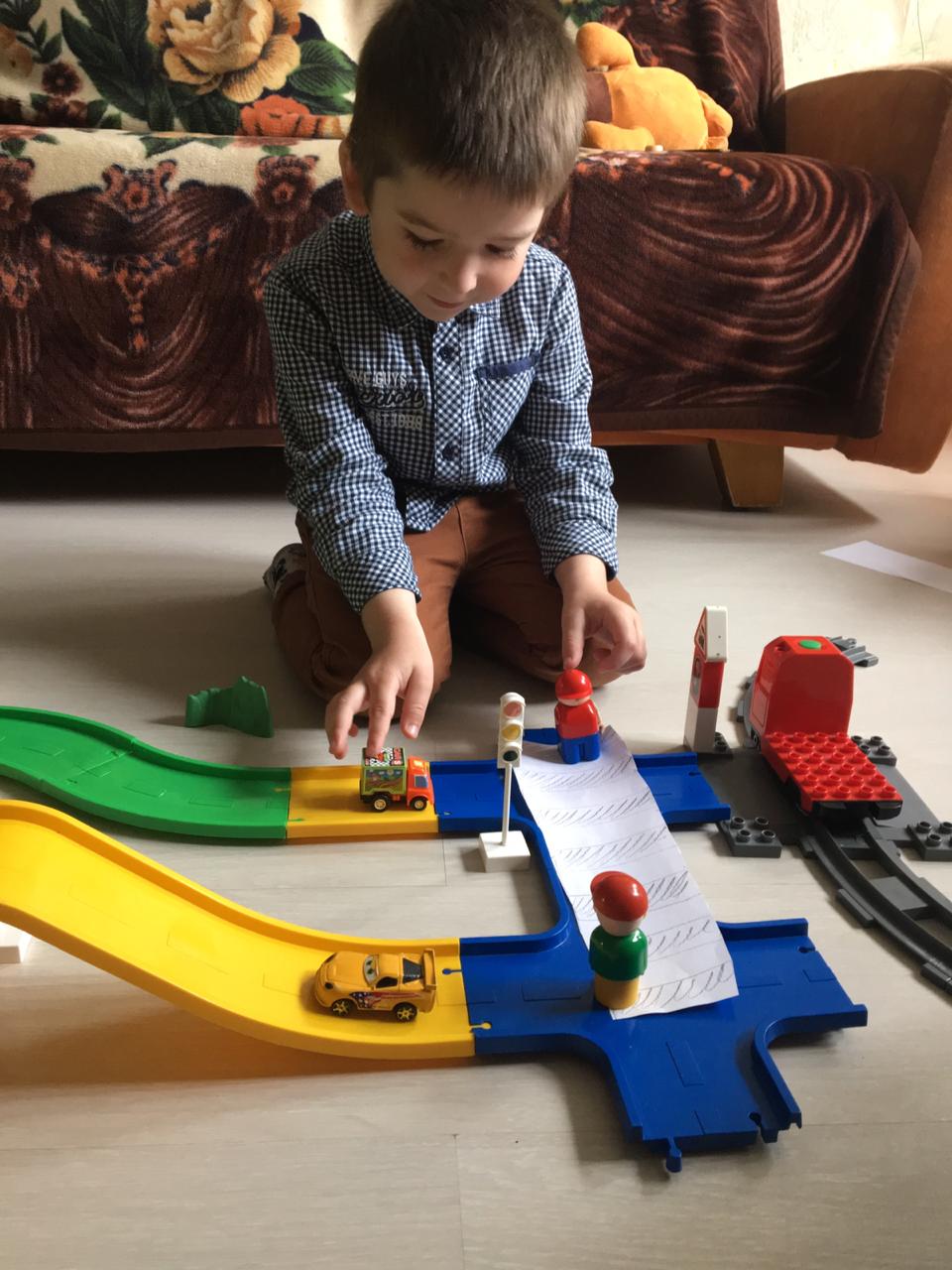 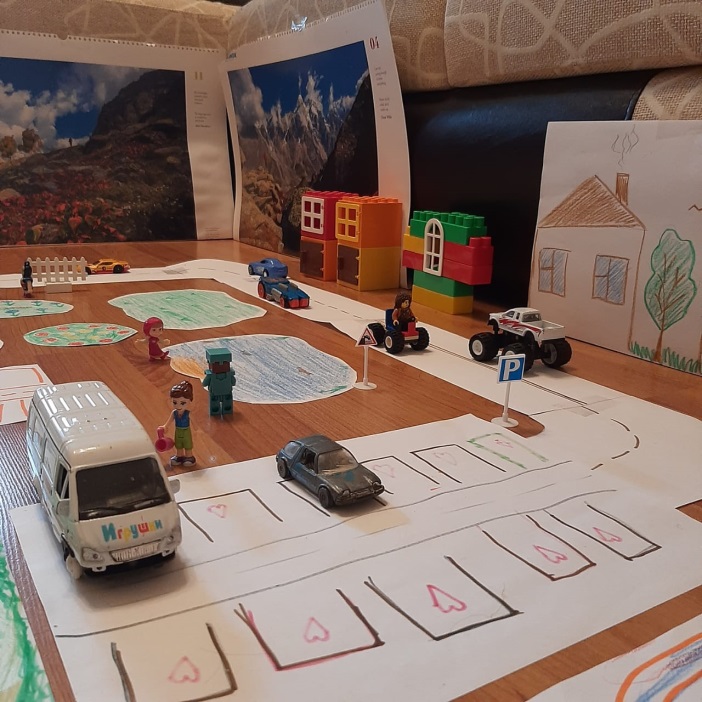 Рекомендации для родителей по воспитанию и обучению детей                                       «1 мая — день труда!»Сидим дома с пользой. Рекомендации для родителей по воспитанию и обучению детей «1 мая — день труда!»1 Мая - Праздник весны и труда! День 1 мая, как и 8 марта, много лет назад был днём борьбы рабочих людей за свои права. В те времена жизнь рабочих, которые трудились на фабриках и заводах, была тяжёлой. Они работали с раннего утра до позднего вечера и за свой нелёгкий труд получали так мало денег, что иногда их не хватало даже на еду. 1 мая рабочие (и женщины и мужчины) устраивали шествия — демонстрации. Они несли флаги и плакаты. На плакатах были написаны требования трудового народа.В наши дни 1 мая мы отмечаем Праздник весны и труда. Это праздник всех, кто трудится,праздник людей разных профессий: рабочих, учёных, врачей, учителей.Праздник весны и труда принято отмечать красочными шествиями, демонстрациями. Люди берут с собой воздушные шарики, флажки, цветы. А чтобы было шумно и весело — свистульки и трещотки. 1 мая повсюду звучит музыка, играют оркестры. Все поют и танцуют.На ярких плакатах написаны слова: «МИР», «МАЙ», «ТРУД».Выучите с ребенком стихотворение:Тёплым днём весенним яснымРаньше всех, дружок, встречайУдивительный, прекрасный,Добрый праздник Первомай!Загадайте ребенку загадки о профессиях:1)Кирпичи кладет он в ряд,Строит садик для ребят.Строит школы, магазины, строит новые дома,Строит целые деревни, даже строит города.Не шахтер и не водитель,Всё построит нам. (строитель)2) Дороги все ему знакомы, он в кабине словно дома.И все правила движения знает твёрдо, без сомненья.Вмиг заводит он мотор,На машине мчит. (шофёр)3) В белоснежном он халатеЛечит всех больных в палате.Если вдруг беда случится,То на "скорой" он примчится.Сделает укол – не плачь, ведь все болезни лечит… (ВРАЧ)Прочитайте ребенку пословицы о труде,разберите их смысл:• Что посеешь, то и пожнёшь.• Труд человека кормит, а лень портит.• Терпенье и труд всё перетрут.• Мала пчела, и та работает.• Скучен день до вечера, коли делать нечего.• Откладывай безделье, да не откладывай дела.Поиграйте с ребенком в дидактические игры:«Для какой профессии это нужно?»- Весы, прилавок, товар, кассовый аппарат… - продавцу.- Метла, лопата, шланг, песок, лом, снегоуборочная машина… - дворнику.- Стиральная машина, ванна, мыло, утюг… - прачке.- Расческа, ножницы, фен, шампунь, лак для волос, машинка для стрижки… - парикмахеру.«Угадайте, что я делаю?»имитируем трудовые действия не только движениями, но и (по возможности) передавая звуками, предлагаем ребенку отгадать.Например: чистим пылесосом пол, забиваем гвоздь, пилим, едем на машине, стираем, несем ведро с водой, протираем зеркало, рубим дрова, трем на терке и т. д.Сделайте с ребенком физминутку:Физминутка:Я купила масло, (Загибаем поочередно пальчики, перечисляя продукты)Сахар и муку,Полкило изюма,Пачку творогу.Пирожки пеку, пеку, (Имитируем лепку пирожков)Всех друзей я в гости жду! (Ладони вперед, имитируем движения, подзывающие гостей).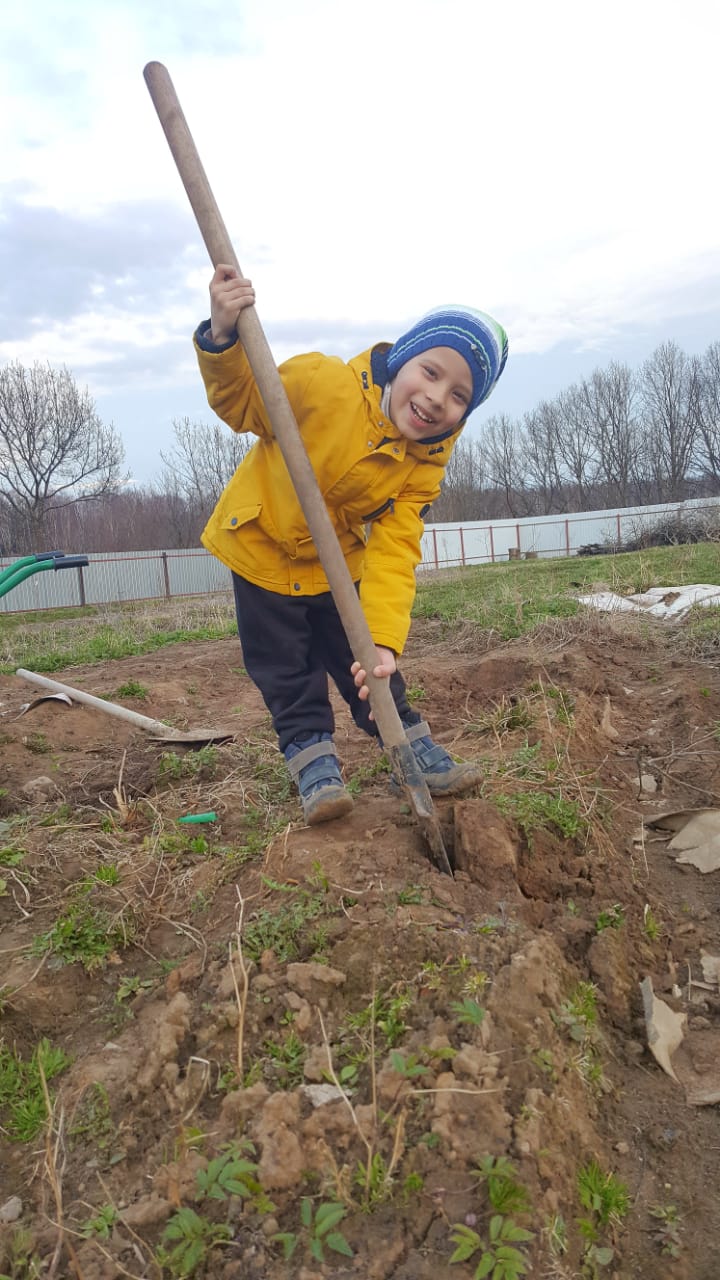 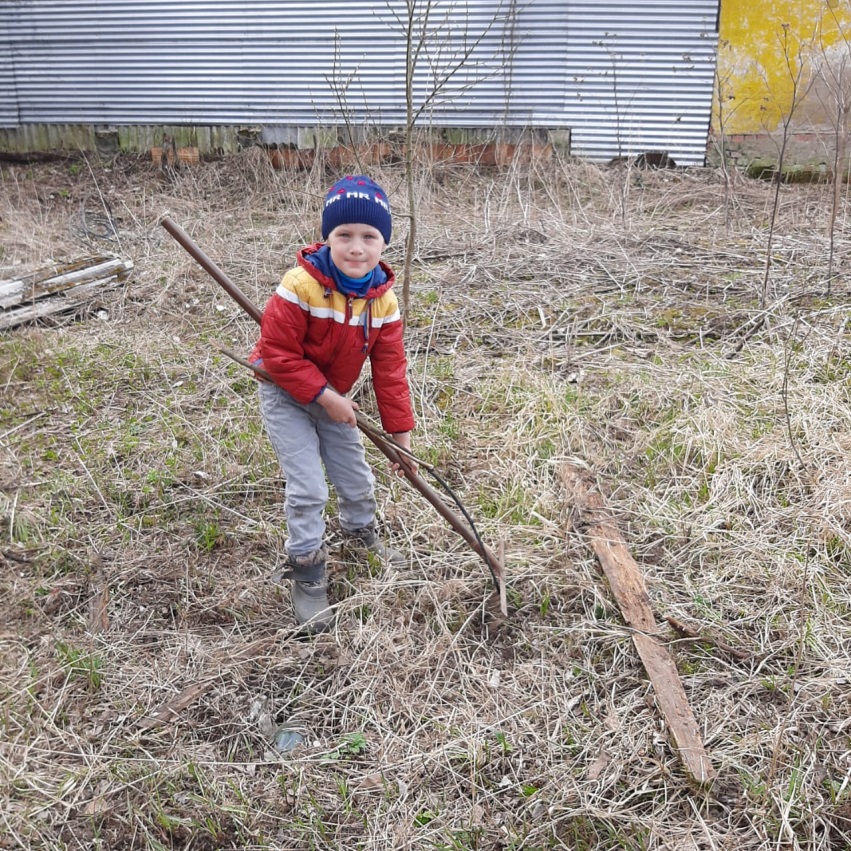 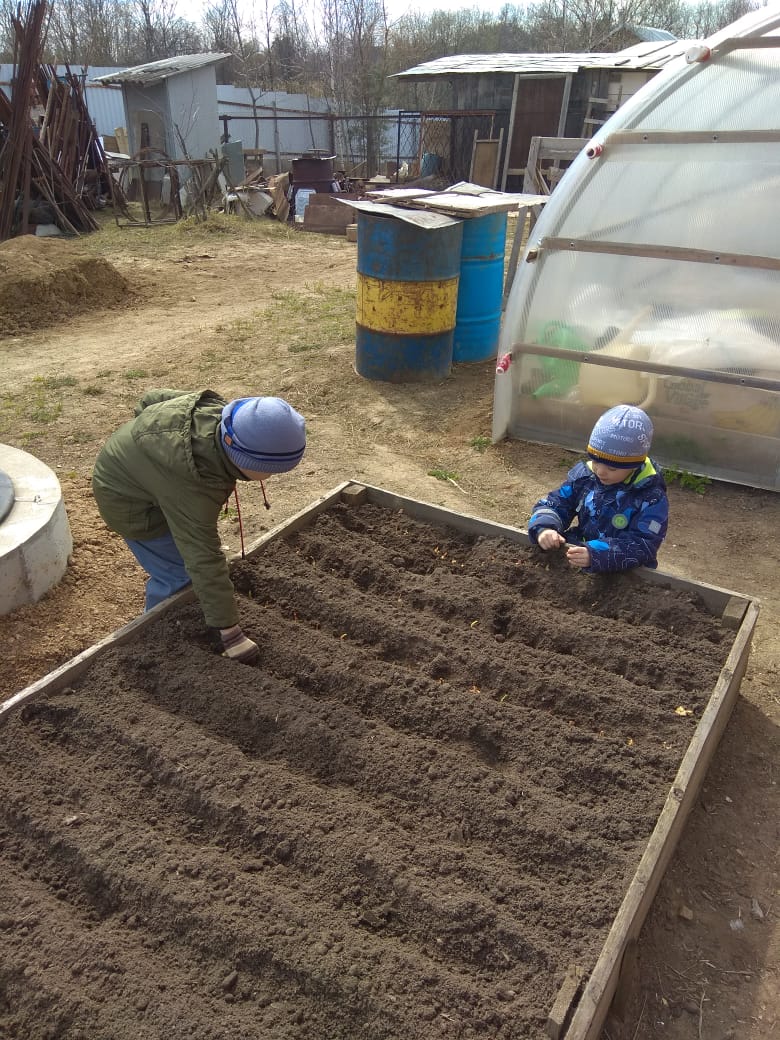 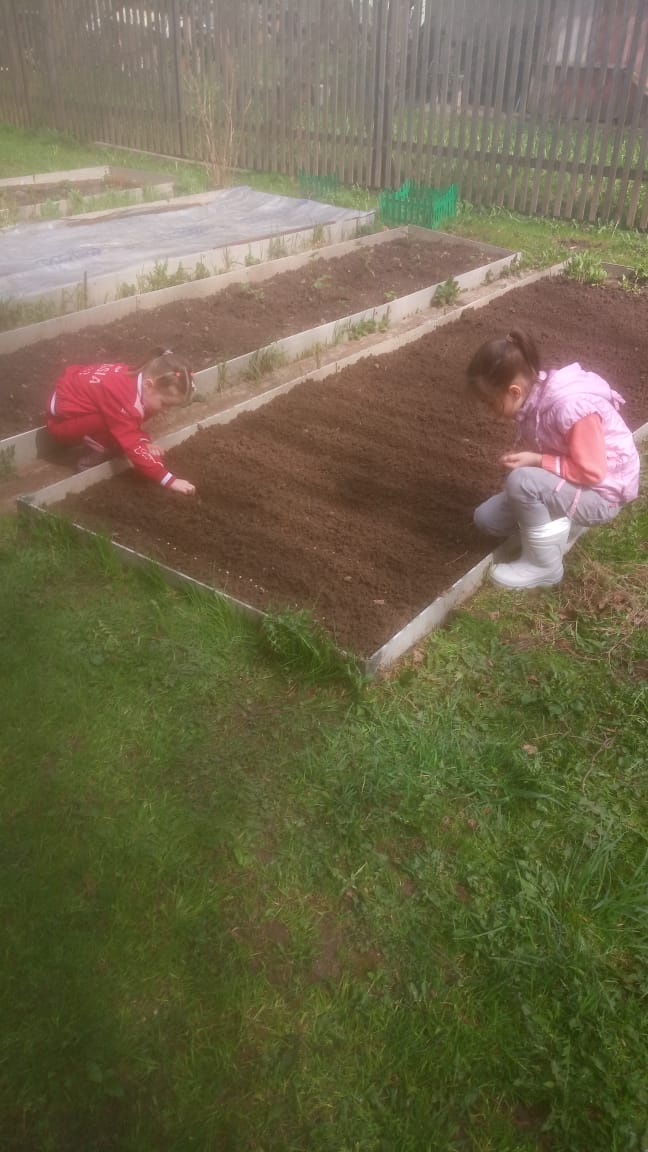 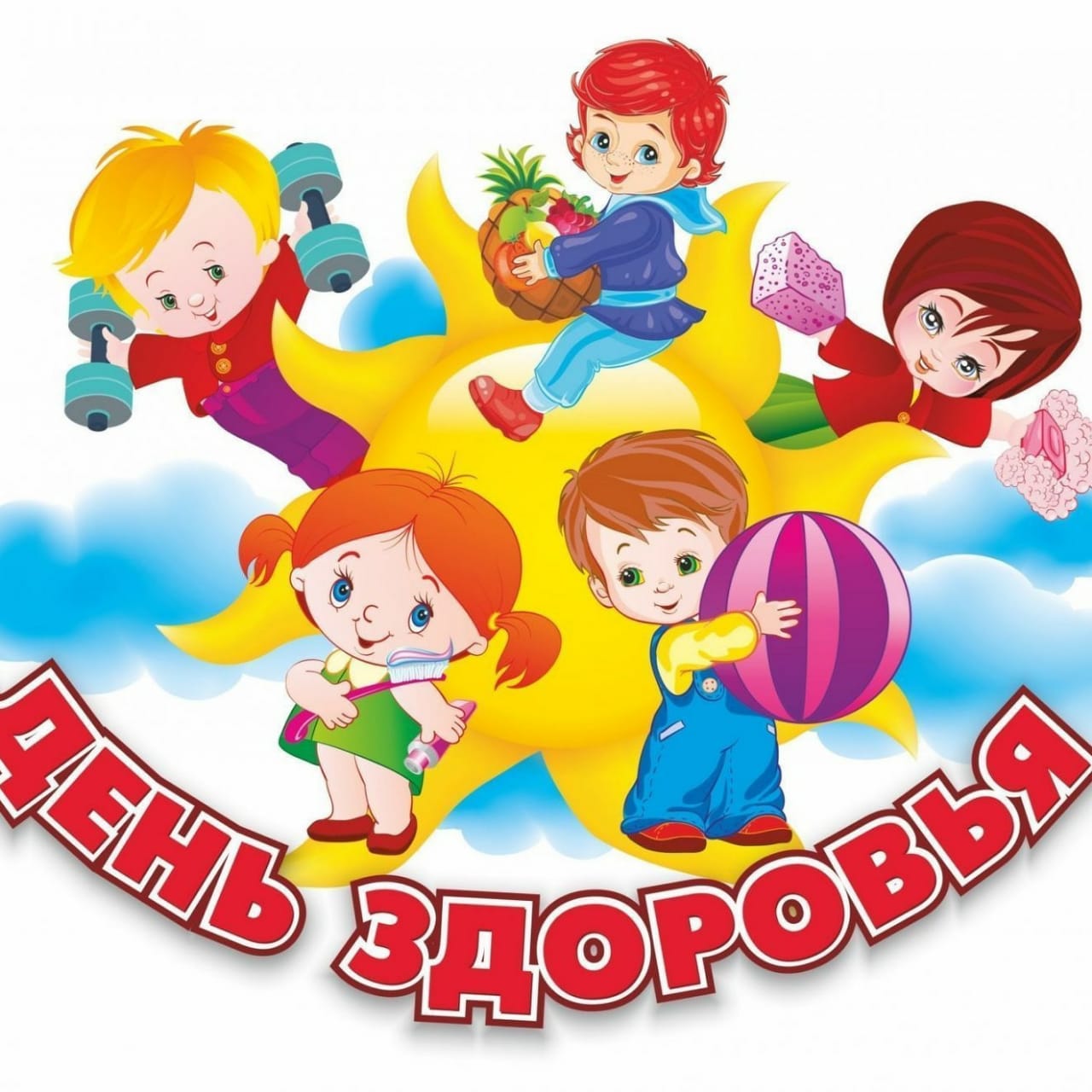 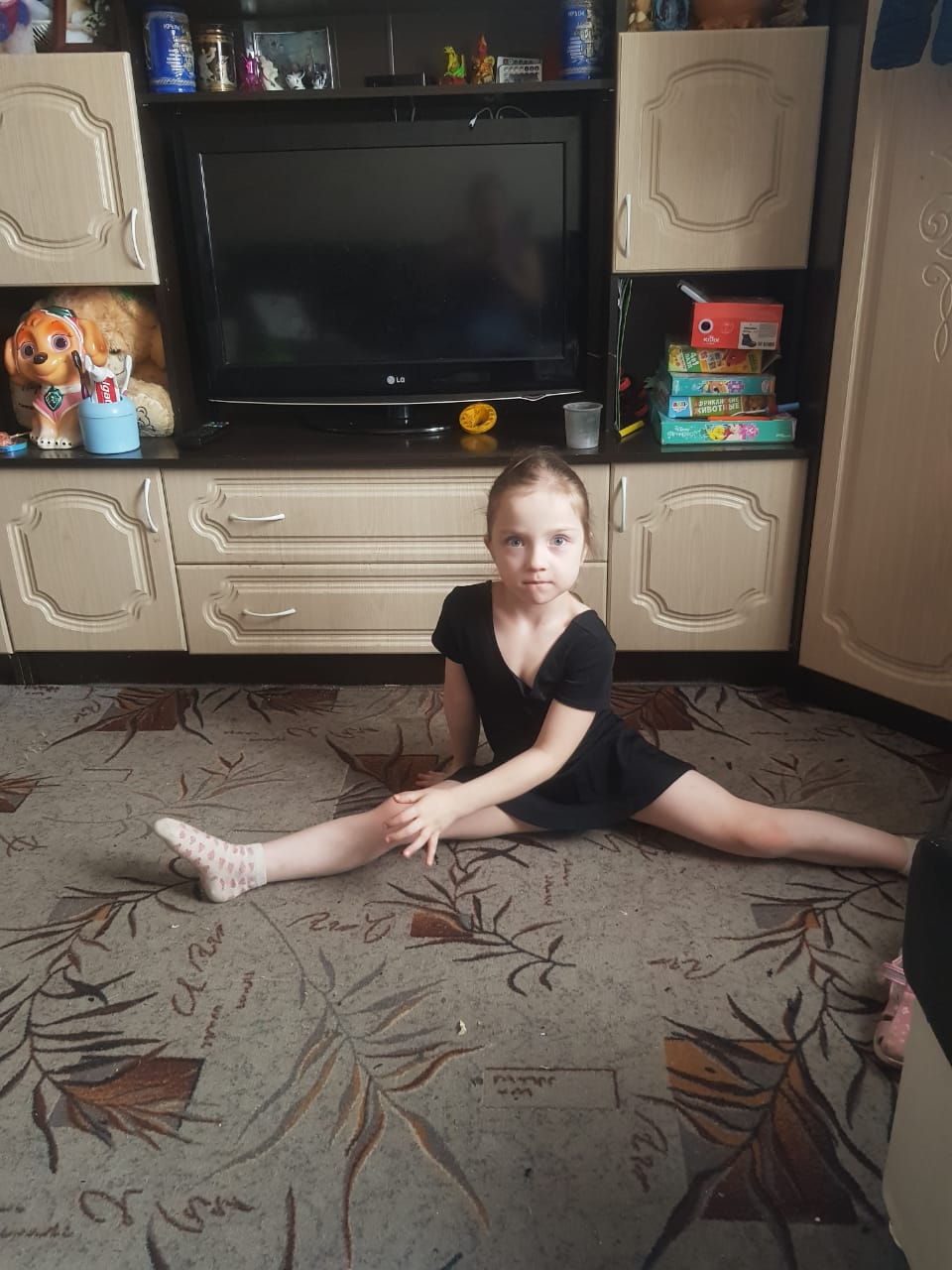 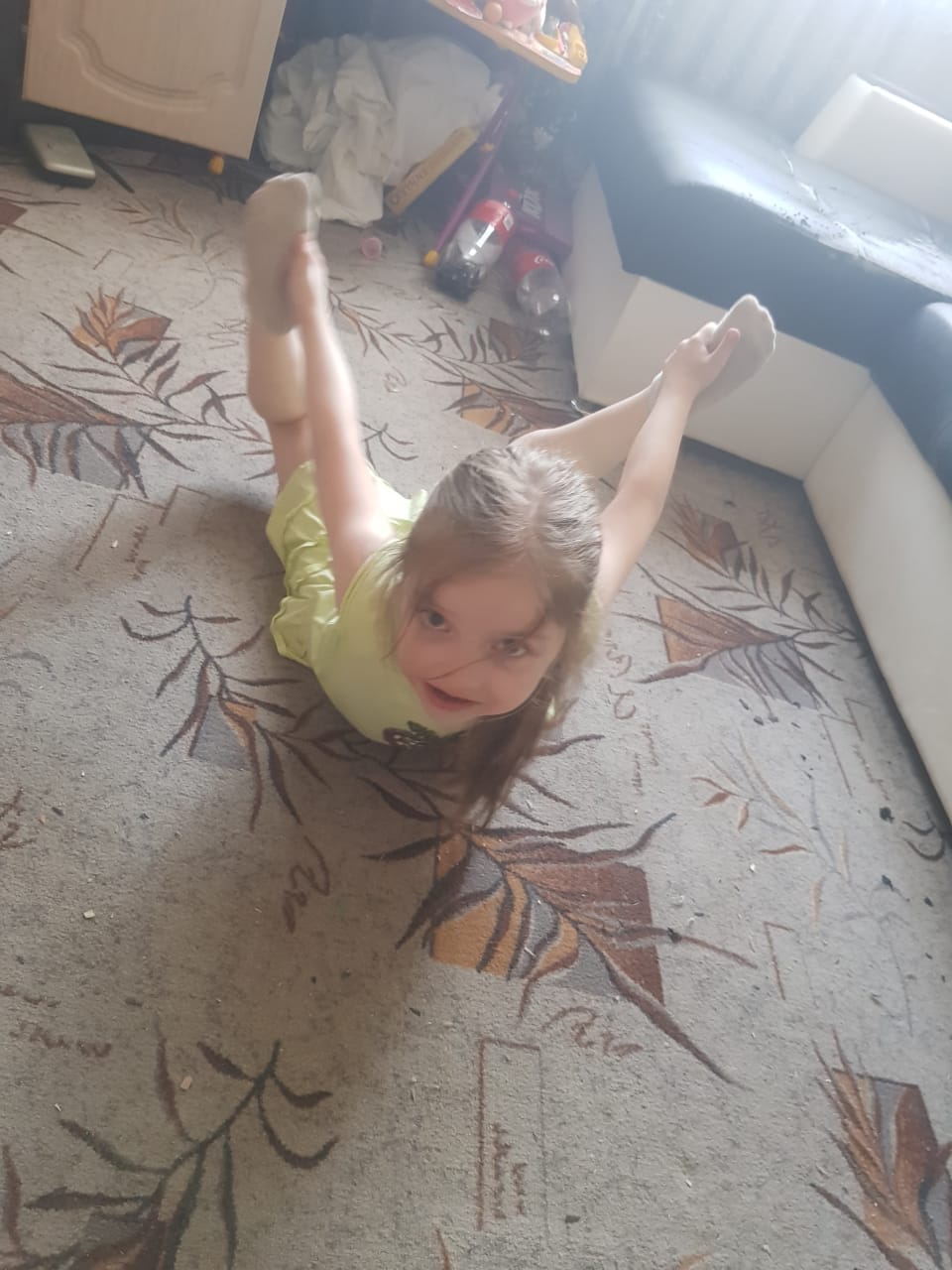 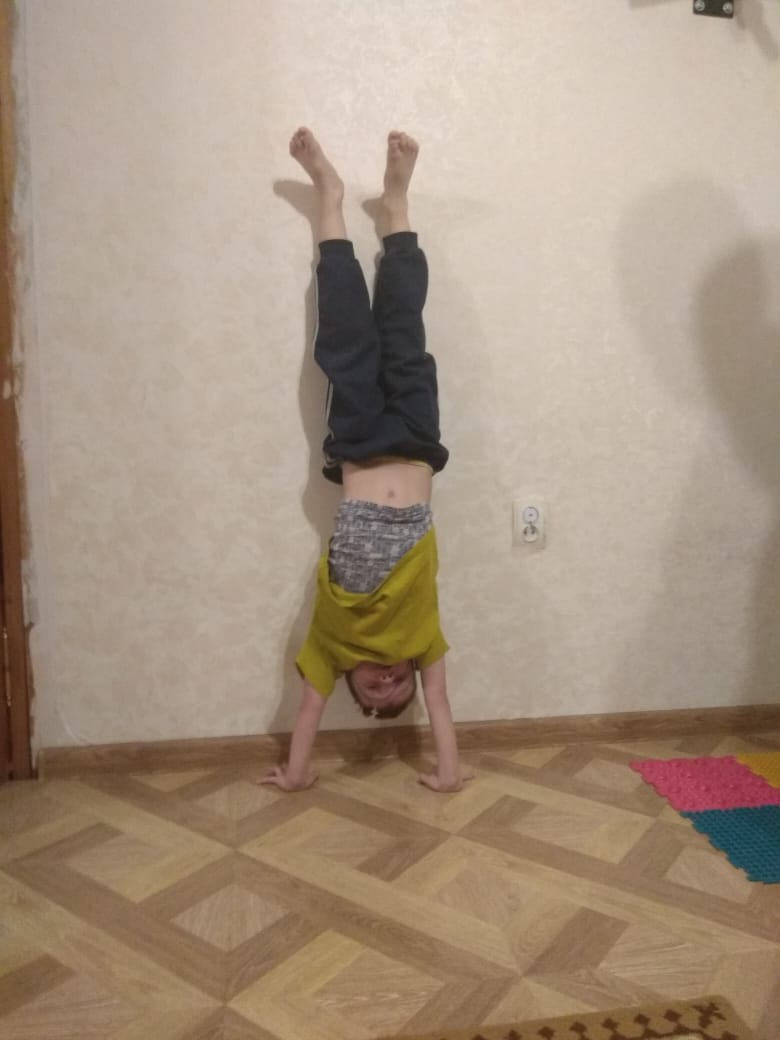 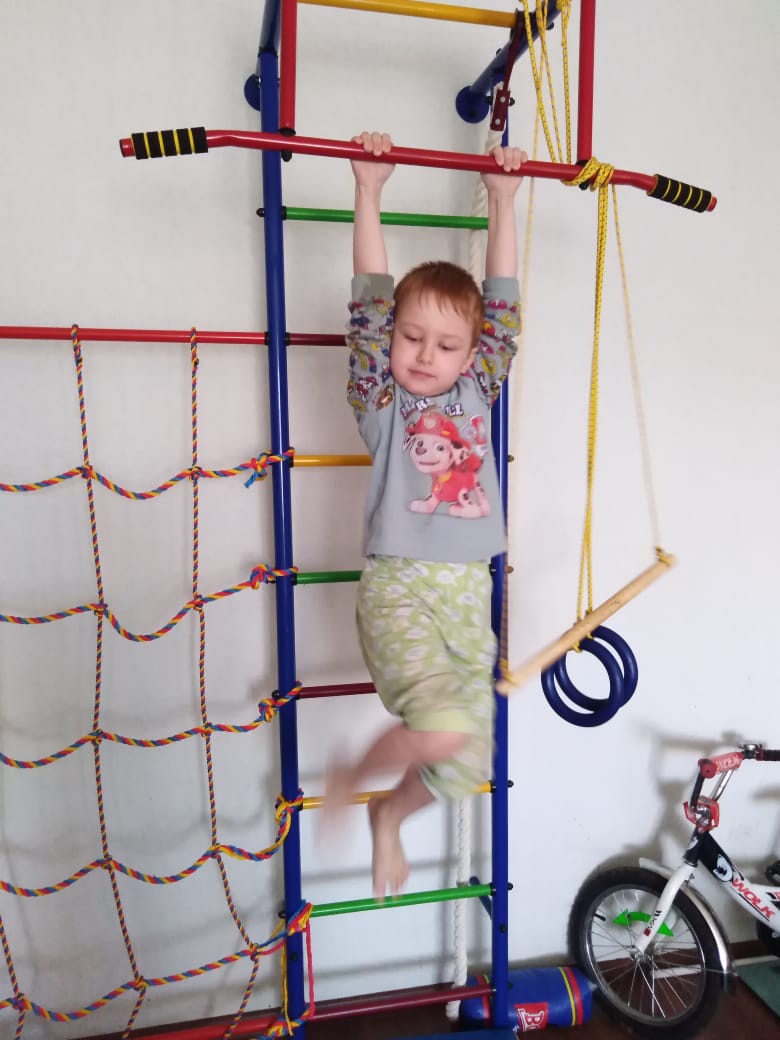 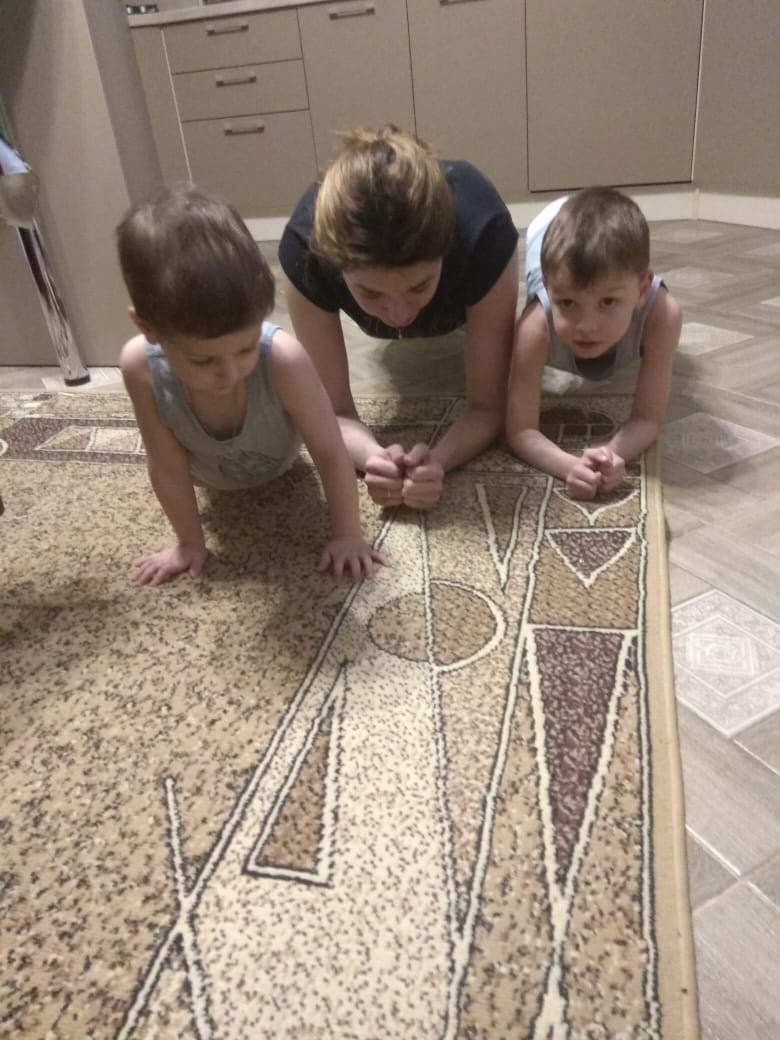 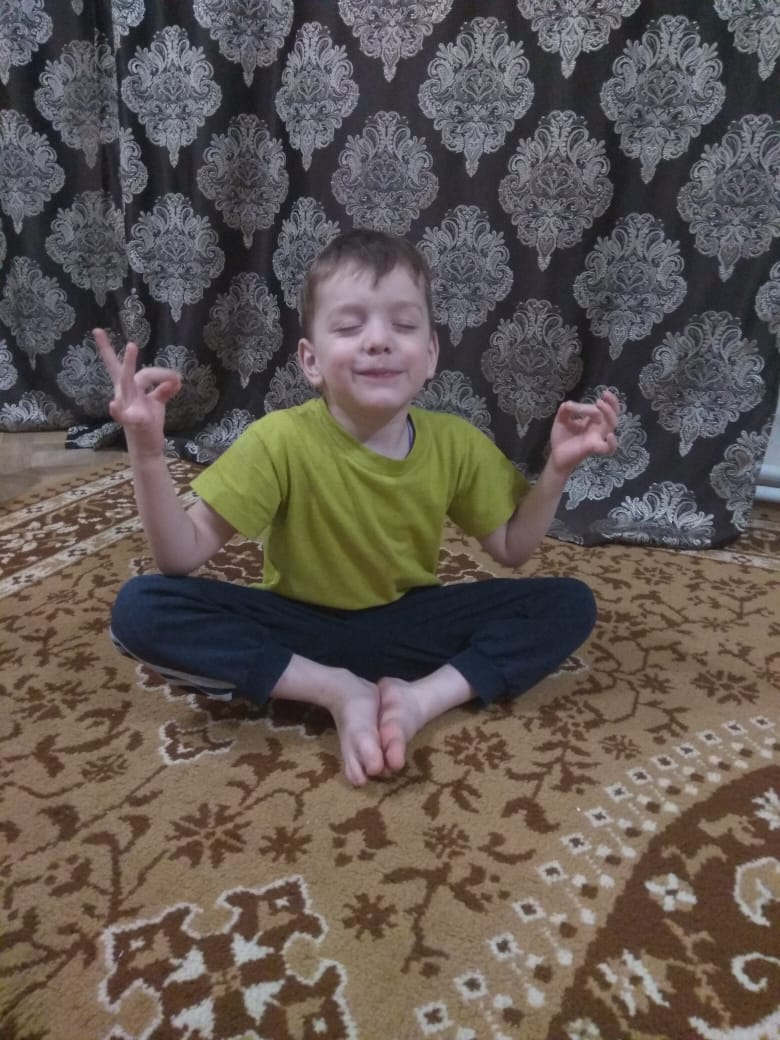 Тема недели: «Насекомые»Родителям рекомендуется: Цель: закрепить названия насекомых, закрепить в словаре обобщающее понятие «насекомые». Рассмотреть иллюстрации насекомых, (пчелу, муравья, кузнечика, стрекозу, бабочку, божью коровку, жуков, муху, комара).  Обсудить их внешний вид. Учить ребенка бережному отношению к природе.Объяснить ребенку понятие «хищные насекомые» (стрекоза, муравей, божья коровка, кузнечик, паук). Рассказать чем питаются хищные насекомые (насекомыми, личинками насекомых). Рассказать чем питаются другие насекомые: пчелы, бабочки – нектаром цветов; мухи, тараканы – остатками пищи человека.Рассказать о том, какую пользу приносят насекомые:- людям: пчелы дают мед, воск.- лесу: муравьи, божьи коровки уничтожают вредных насекомых; пчелы, бабочки – опыляют растения.- животным и птицам: муравьи, комары, мухи, бабочки служат для них кормом.Рассказать о том, какой вред наносят насекомые:- людям: мухи, тараканы, комары больно кусают, разносят опасные болезни.- лесу: жуки-короеды повреждают кору деревьев. Гусеницы объедают листья растений.- животным и птицам: комары, слепни и блохи больно кусают.Дети должны усвоить образ жизни насекомых. Чем они питаются, маскировка, их строение - голова, усы, крылья, шесть лапок или восемь у паука. Где живут - норка, улей, дупло, муравейник. Их вред и польза.Задание 1. Отгадать загадку и выучить по выбору.Не зверь, не птица, а нос как спица. (Комар)Много мастеров срубили избу без углов. (Муравей)Спал цветок и вдруг проснулся: больше спать не захотел,Шевельнулся, встрепенулся, взвился вверх и улетел. (Бабочка)Одежды не шью, а ткань тку. (Паук)Осенью в щель забьется, а весной проснется. (Муха)Чёрен да не ворон, рогат да не бык, с крыльями, а не птица (жук)Домовитая хозяйка пролетает над лужайкой.Похлопочет над цветком - он поделится медком (пчела)Шевелнулись у цветка все четыре лепестка.Я сорвать его хотел, он вспорхнул и улетел (бабочка)С ветки на тропинку, с травки на былинкуПрыгает пружинка, зелёная спинка (кузнечик)Мой хвост не отличишь от головы, меня всегда найдёте вы (червяк)Голубой аэропланчик сел на белый одуванчик (стрекоза)Мы - лесные жители, мудрые строители,Из иголок всей артелью строим дом себе под елью (муравьи).Поиграть в игры«Чудесные превращения бабочки» (можно использовать схему);«Четвёртый лишний», «Назови части тела насекомого», «Какой звук издают»Нарисовать или слепить насекомое.Выложить из счётных палочек бабочку.Выучить стихотворение:«На лугу»На лугу трещит кузнечик,В небе бабочка парит,На цветке мохнатый, громкий,Полосатый шмель жужжит.Насекомые летают,Скачут, ползают, парят,Красотой нас удивляют,Пользу так же приносяЛеонов В.Составьте описательный рассказ по мнемотаблице.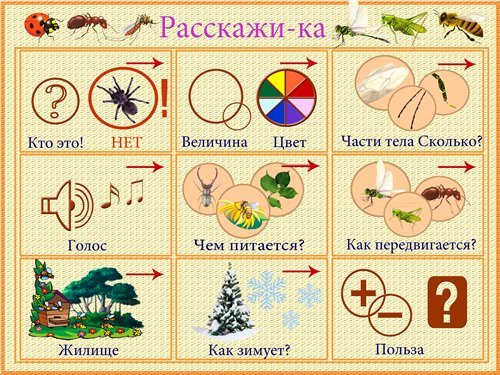 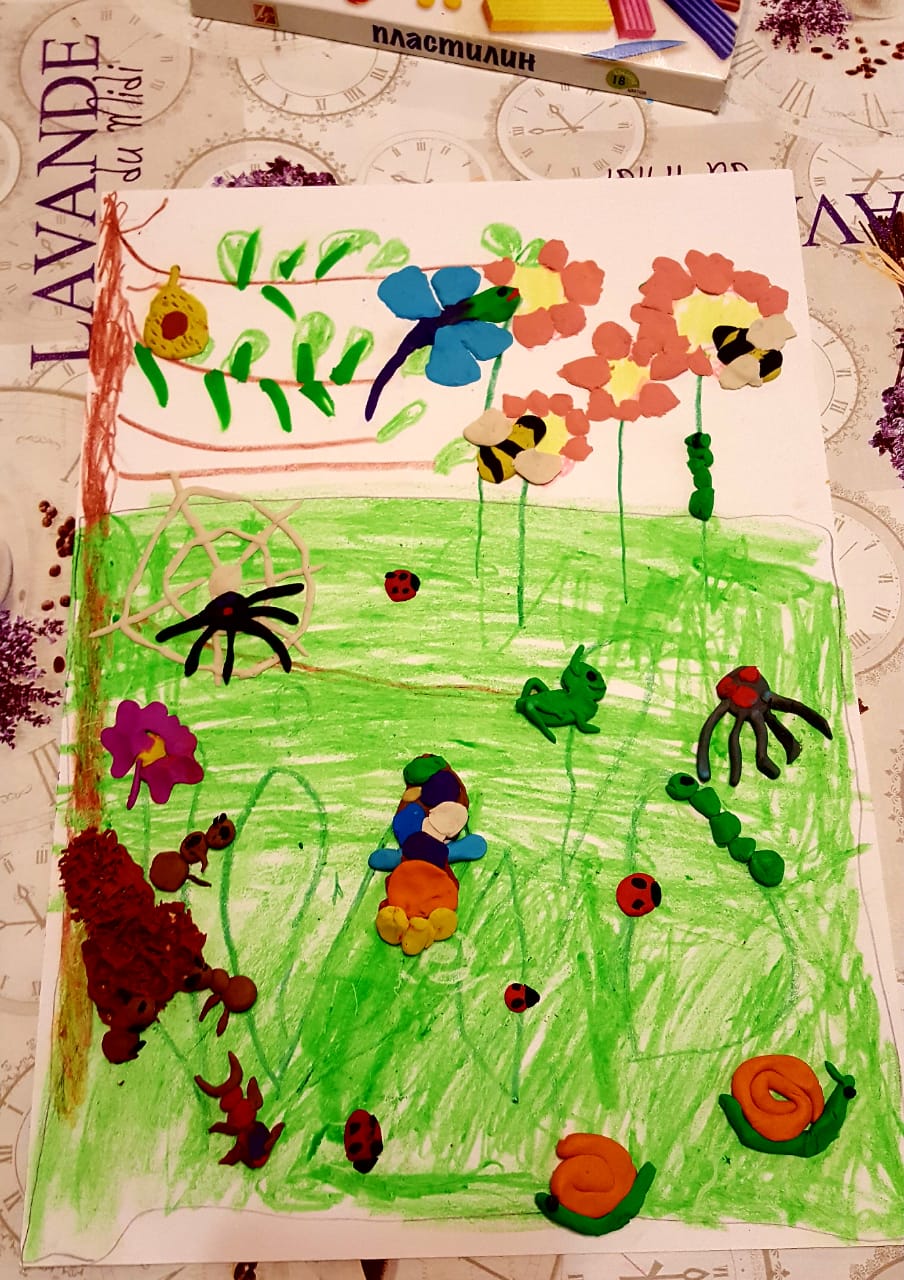 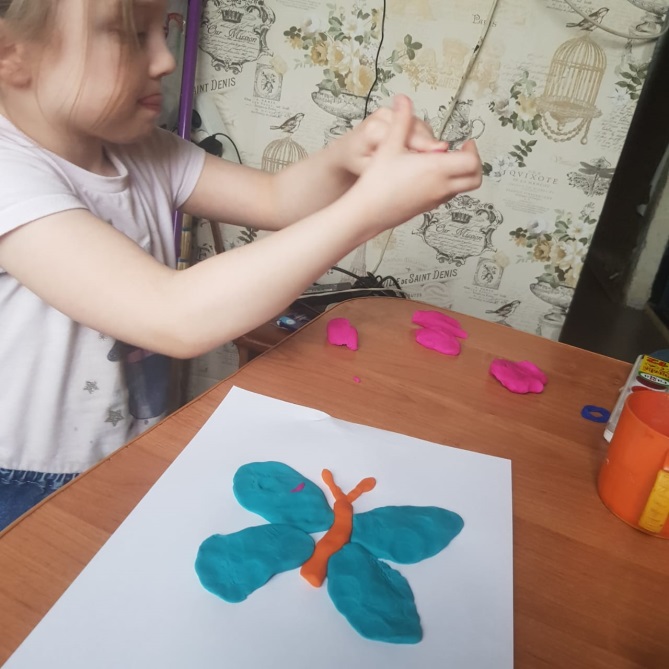 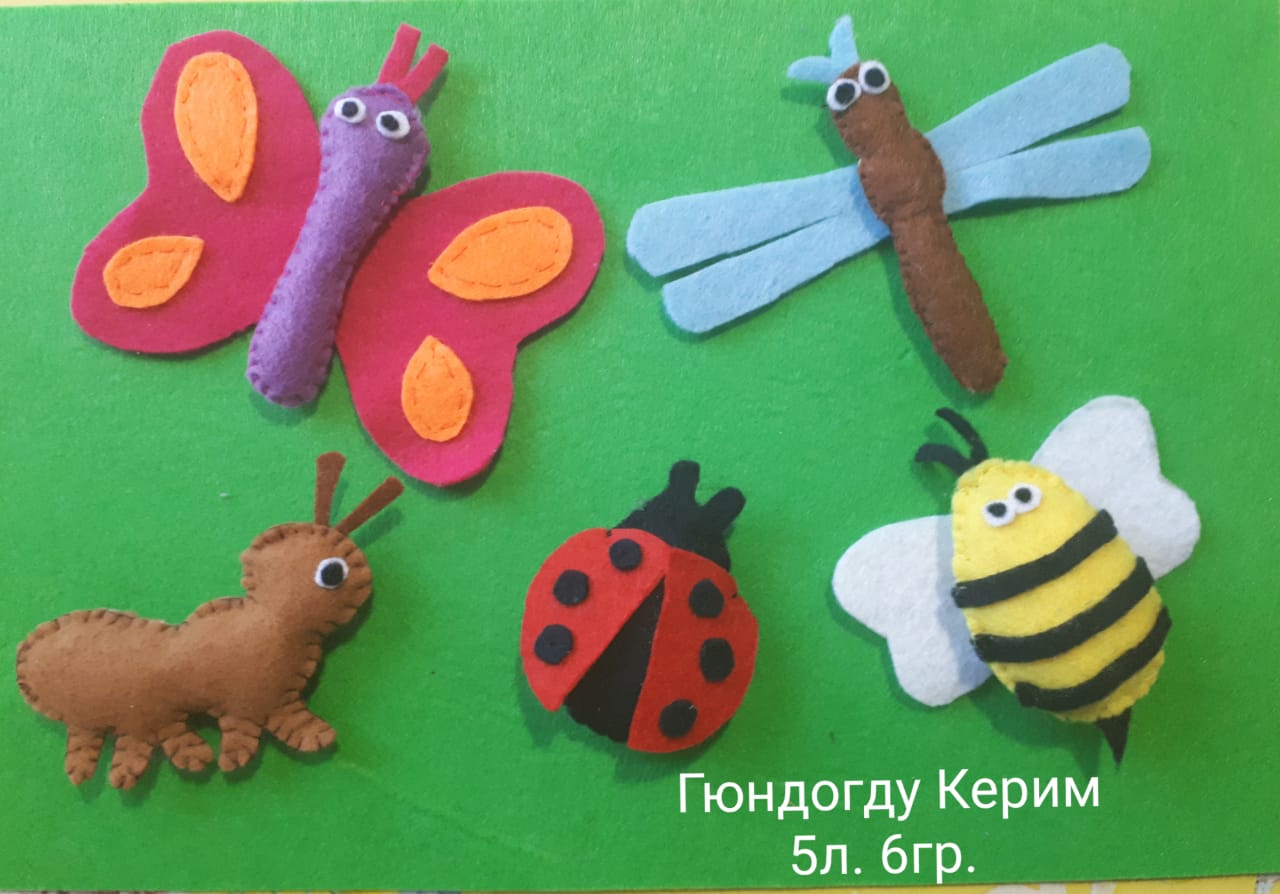 Много есть профессий знатных,И полезных, и приятных.Повар, врач, маляр, учитель,Продавец, шахтёр, строитель.Сразу всех не называю,Вам продолжить предлагаю.Соединять пальцы правой руки с большим.Соединять пальцы левой руки с большим.Последовательно соединять пальцы обеих рук с большим.Сжимать и разжимать кулачки.Вытянуть руки вперёд ладонями вверхМного дел на белом свете:Раз, два, три, четыре!Вот военные идут –они границу берегут.А швея иглу беретИ одежду людям шьет.Дворник улицу метет,Звонко песенку поет.Птичница во двор пришла,Курам зерна принесла.Дети сжимают пальчики по одному в кулачки.Разжимают пальчики по одному из кулачков.Пальчики «шагают».Имитируют движения руки с иглой при шитье.Подражают движения дворника.Выполняют упражнение «Кормление птиц».